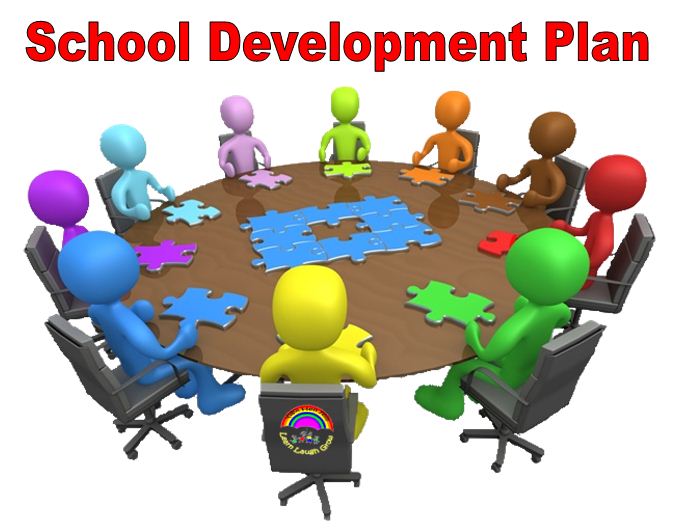 2017 - 2018ARCHBISHOP BENSON CoE PRIMARY SCHOOL 2017 - 2018ARCHBISHOP BENSON CoE PRIMARY SCHOOL Standards are Gospel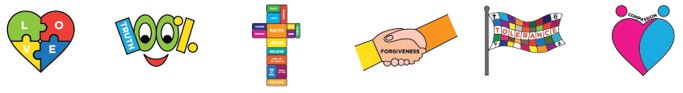 Updated 22.10.2017Updated 22.10.2017Updated 22.10.2017Updated 22.10.2017Updated 22.10.2017Updated 22.10.2017Updated 22.10.20172017 – 2018 SCHOOL DEVELOPMENT PLANSDP PRIORITY 1: RE, Worship & Spirituality2017 – 2018 SCHOOL DEVELOPMENT PLANSDP PRIORITY 1: RE, Worship & Spirituality2017 – 2018 SCHOOL DEVELOPMENT PLANSDP PRIORITY 1: RE, Worship & Spirituality2017 – 2018 SCHOOL DEVELOPMENT PLANSDP PRIORITY 1: RE, Worship & Spirituality2017 – 2018 SCHOOL DEVELOPMENT PLANSDP PRIORITY 1: RE, Worship & Spirituality2017 – 2018 SCHOOL DEVELOPMENT PLANSDP PRIORITY 1: RE, Worship & Spirituality2017 – 2018 SCHOOL DEVELOPMENT PLANSDP PRIORITY 1: RE, Worship & Spirituality2017 – 2018 SCHOOL DEVELOPMENT PLANSDP PRIORITY 1: RE, Worship & Spirituality2017 – 2018 SCHOOL DEVELOPMENT PLANSDP PRIORITY 1: RE, Worship & Spirituality2017 – 2018 SCHOOL DEVELOPMENT PLANSDP PRIORITY 1: RE, Worship & Spirituality2017 – 2018 SCHOOL DEVELOPMENT PLANSDP PRIORITY 1: RE, Worship & Spirituality2017 – 2018 SCHOOL DEVELOPMENT PLANSDP PRIORITY 1: RE, Worship & SpiritualitySIAMS (March 2015) Areas to improveSIAMS (March 2015) Areas to improveSIAMS (March 2015) Areas to improveSIAMS (March 2015) Areas to improveSIAMS (March 2015) Areas to improveSIAMS (March 2015) Areas to improveSIAMS (March 2015) Areas to improveSIAMS (March 2015) Areas to improveSIAMS (March 2015) Areas to improveSIAMS (March 2015) Areas to improveSIAMS (March 2015) Areas to improveCURRICULUM PROVISION: How well does leadership and management ensure that the curriculum is broad and balanced, and provides a wide range of subjects, preparing pupils for the opportunities, responsibilities and experiences of later life in modern BritainCURRICULUM PROVISION: How well does leadership and management ensure that the curriculum is broad and balanced, and provides a wide range of subjects, preparing pupils for the opportunities, responsibilities and experiences of later life in modern BritainCURRICULUM PROVISION: How well does leadership and management ensure that the curriculum is broad and balanced, and provides a wide range of subjects, preparing pupils for the opportunities, responsibilities and experiences of later life in modern BritainCURRICULUM PROVISION: How well does leadership and management ensure that the curriculum is broad and balanced, and provides a wide range of subjects, preparing pupils for the opportunities, responsibilities and experiences of later life in modern BritainCURRICULUM PROVISION: How well does leadership and management ensure that the curriculum is broad and balanced, and provides a wide range of subjects, preparing pupils for the opportunities, responsibilities and experiences of later life in modern BritainBRITISH VALUES: how well leadership and management ensure that the curriculum actively promotes the fundamental British values of democracy, the rule of law, individual liberty and mutual respect and tolerance of those with different faiths and beliefBRITISH VALUES: how well leadership and management ensure that the curriculum actively promotes the fundamental British values of democracy, the rule of law, individual liberty and mutual respect and tolerance of those with different faiths and beliefBRITISH VALUES: how well leadership and management ensure that the curriculum actively promotes the fundamental British values of democracy, the rule of law, individual liberty and mutual respect and tolerance of those with different faiths and beliefTo raise standards in religious education (RE) by using high quality questioning that challenges children’s understanding at even greater depth through enquiryTo raise standards in religious education (RE) by using high quality questioning that challenges children’s understanding at even greater depth through enquiryTo raise standards in religious education (RE) by using high quality questioning that challenges children’s understanding at even greater depth through enquiryTo develop the school’s understanding of spirituality further so that, through a shared language, opportunities to explore spirituality are integral across all areas of the curriculum.To develop the school’s understanding of spirituality further so that, through a shared language, opportunities to explore spirituality are integral across all areas of the curriculum.To develop the school’s understanding of spirituality further so that, through a shared language, opportunities to explore spirituality are integral across all areas of the curriculum.To develop the school’s understanding of spirituality further so that, through a shared language, opportunities to explore spirituality are integral across all areas of the curriculum.To develop the school’s understanding of spirituality further so that, through a shared language, opportunities to explore spirituality are integral across all areas of the curriculum.To work with local church communities to develop closer links by exploring a shared approach to understanding spirituality and how it can be lived outTo work with local church communities to develop closer links by exploring a shared approach to understanding spirituality and how it can be lived outTo work with local church communities to develop closer links by exploring a shared approach to understanding spirituality and how it can be lived outCURRICULUM PROVISION: How well does leadership and management ensure that the curriculum is broad and balanced, and provides a wide range of subjects, preparing pupils for the opportunities, responsibilities and experiences of later life in modern BritainCURRICULUM PROVISION: How well does leadership and management ensure that the curriculum is broad and balanced, and provides a wide range of subjects, preparing pupils for the opportunities, responsibilities and experiences of later life in modern BritainCURRICULUM PROVISION: How well does leadership and management ensure that the curriculum is broad and balanced, and provides a wide range of subjects, preparing pupils for the opportunities, responsibilities and experiences of later life in modern BritainCURRICULUM PROVISION: How well does leadership and management ensure that the curriculum is broad and balanced, and provides a wide range of subjects, preparing pupils for the opportunities, responsibilities and experiences of later life in modern BritainCURRICULUM PROVISION: How well does leadership and management ensure that the curriculum is broad and balanced, and provides a wide range of subjects, preparing pupils for the opportunities, responsibilities and experiences of later life in modern BritainBRITISH VALUES: how well leadership and management ensure that the curriculum actively promotes the fundamental British values of democracy, the rule of law, individual liberty and mutual respect and tolerance of those with different faiths and beliefBRITISH VALUES: how well leadership and management ensure that the curriculum actively promotes the fundamental British values of democracy, the rule of law, individual liberty and mutual respect and tolerance of those with different faiths and beliefBRITISH VALUES: how well leadership and management ensure that the curriculum actively promotes the fundamental British values of democracy, the rule of law, individual liberty and mutual respect and tolerance of those with different faiths and beliefFULLY ACHIEVEDFULLY ACHIEVEDMOSTLY ACHIEVEDMOSTLY ACHIEVEDMOSTLY ACHIEVEDMOSTLY ACHIEVEDPARTIALLY ACHIEVEDPARTIALLY ACHIEVEDPARTIALLY ACHIEVEDPARTIALLY ACHIEVEDWORK IN PROGRESSWORK IN PROGRESSWORK IN PROGRESSWORK INITIATEDWORK INITIATEDWORK INITIATEDWORK INITIATEDNOT ACHIEVEDNOT ACHIEVEDNo.SUCCESS CRITERIASUCCESS CRITERIASUCCESS CRITERIATASKS/ACTIONS (How/When/Who?)TASKS/ACTIONS (How/When/Who?)TASKS/ACTIONS (How/When/Who?)TASKS/ACTIONS (How/When/Who?)TASKS/ACTIONS (How/When/Who?)TASKS/ACTIONS (How/When/Who?)TASKS/ACTIONS (How/When/Who?)TASKS/ACTIONS (How/When/Who?)BY WHOM BY WHOM WHENRESOURCESRESOURCESRESOURCESMONITORINGRE: Making A Difference? A review of Religious Education in Church of England Schools (September 2014)RE: Making A Difference? A review of Religious Education in Church of England Schools (September 2014)RE: Making A Difference? A review of Religious Education in Church of England Schools (September 2014)RE: Making A Difference? A review of Religious Education in Church of England Schools (September 2014)RE: Making A Difference? A review of Religious Education in Church of England Schools (September 2014)RE: Making A Difference? A review of Religious Education in Church of England Schools (September 2014)RE: Making A Difference? A review of Religious Education in Church of England Schools (September 2014)RE: Making A Difference? A review of Religious Education in Church of England Schools (September 2014)RE: Making A Difference? A review of Religious Education in Church of England Schools (September 2014)RE: Making A Difference? A review of Religious Education in Church of England Schools (September 2014)RE: Making A Difference? A review of Religious Education in Church of England Schools (September 2014)RE: Making A Difference? A review of Religious Education in Church of England Schools (September 2014)RE: Making A Difference? A review of Religious Education in Church of England Schools (September 2014)RE: Making A Difference? A review of Religious Education in Church of England Schools (September 2014)RE: Making A Difference? A review of Religious Education in Church of England Schools (September 2014)RE: Making A Difference? A review of Religious Education in Church of England Schools (September 2014)RE: Making A Difference? A review of Religious Education in Church of England Schools (September 2014)RE: Making A Difference? A review of Religious Education in Church of England Schools (September 2014)RE: Making A Difference? A review of Religious Education in Church of England Schools (September 2014)1.1The RE syllabus & curriculum supports a strong school ethos & promotes high levels of consistency & progression in teaching, learning & achievement Consistent good practice, in line with school policy, is in place across the school and staff are confident to deliver agreed proceduresThe RE syllabus & curriculum supports a strong school ethos & promotes high levels of consistency & progression in teaching, learning & achievement Consistent good practice, in line with school policy, is in place across the school and staff are confident to deliver agreed proceduresThe RE syllabus & curriculum supports a strong school ethos & promotes high levels of consistency & progression in teaching, learning & achievement Consistent good practice, in line with school policy, is in place across the school and staff are confident to deliver agreed proceduresTo develop a whole-school approach to the teaching, recording, assessing & celebrating of pupils’ RE learning by …..….monitoring, supporting & reporting on the successful implementation of  the Understanding Christianity syllabus across the school….monitoring, supporting & reporting on the successful implementation of  the Understanding Christianity syllabus across the school….monitoring, supporting & reporting on the successful implementation of  the Understanding Christianity syllabus across the school….monitoring, supporting & reporting on the successful implementation of  the Understanding Christianity syllabus across the school….monitoring, supporting & reporting on the successful implementation of  the Understanding Christianity syllabus across the school….monitoring, supporting & reporting on the successful implementation of  the Understanding Christianity syllabus across the school….monitoring, supporting & reporting on the successful implementation of  the Understanding Christianity syllabus across the schoolDC(support from ST & JS)DC(support from ST & JS)TermlyLeadership timeStaff meeting timeLeadership timeStaff meeting timeLeadership timeStaff meeting timeSLT1.2The RE syllabus & curriculum supports a strong school ethos & promotes high levels of consistency & progression in teaching, learning & achievement Consistent good practice, in line with school policy, is in place across the school and staff are confident to deliver agreed proceduresThe RE syllabus & curriculum supports a strong school ethos & promotes high levels of consistency & progression in teaching, learning & achievement Consistent good practice, in line with school policy, is in place across the school and staff are confident to deliver agreed proceduresThe RE syllabus & curriculum supports a strong school ethos & promotes high levels of consistency & progression in teaching, learning & achievement Consistent good practice, in line with school policy, is in place across the school and staff are confident to deliver agreed proceduresTo develop a whole-school approach to the teaching, recording, assessing & celebrating of pupils’ RE learning by …..….. by incorporating & developing the use of the diocesan lectionary within our RE LTPs & school worship….. by incorporating & developing the use of the diocesan lectionary within our RE LTPs & school worship….. by incorporating & developing the use of the diocesan lectionary within our RE LTPs & school worship….. by incorporating & developing the use of the diocesan lectionary within our RE LTPs & school worship….. by incorporating & developing the use of the diocesan lectionary within our RE LTPs & school worship….. by incorporating & developing the use of the diocesan lectionary within our RE LTPs & school worship….. by incorporating & developing the use of the diocesan lectionary within our RE LTPs & school worshipDC(support from ST & JS)DC(support from ST & JS)Autumn 2 onwardsLeadership timeStaff meeting timeLeadership timeStaff meeting timeLeadership timeStaff meeting timeSLT1.3The RE syllabus & curriculum supports a strong school ethos & promotes high levels of consistency & progression in teaching, learning & achievement Consistent good practice, in line with school policy, is in place across the school and staff are confident to deliver agreed proceduresThe RE syllabus & curriculum supports a strong school ethos & promotes high levels of consistency & progression in teaching, learning & achievement Consistent good practice, in line with school policy, is in place across the school and staff are confident to deliver agreed proceduresThe RE syllabus & curriculum supports a strong school ethos & promotes high levels of consistency & progression in teaching, learning & achievement Consistent good practice, in line with school policy, is in place across the school and staff are confident to deliver agreed proceduresTo develop a whole-school approach to the teaching, recording, assessing & celebrating of pupils’ RE learning by …..….drafting new cohort RE maps (LTPs) outlining coverage & learning opportunities and making links with worship opportunities, spiritual development and other faiths….drafting new cohort RE maps (LTPs) outlining coverage & learning opportunities and making links with worship opportunities, spiritual development and other faiths….drafting new cohort RE maps (LTPs) outlining coverage & learning opportunities and making links with worship opportunities, spiritual development and other faiths….drafting new cohort RE maps (LTPs) outlining coverage & learning opportunities and making links with worship opportunities, spiritual development and other faiths….drafting new cohort RE maps (LTPs) outlining coverage & learning opportunities and making links with worship opportunities, spiritual development and other faiths….drafting new cohort RE maps (LTPs) outlining coverage & learning opportunities and making links with worship opportunities, spiritual development and other faiths….drafting new cohort RE maps (LTPs) outlining coverage & learning opportunities and making links with worship opportunities, spiritual development and other faithsDC(support from ST & JS)DC(support from ST & JS)Spring 1, 2018Leadership timeStaff meeting timeLeadership timeStaff meeting timeLeadership timeStaff meeting timeSLT1.4The RE syllabus & curriculum supports a strong school ethos & promotes high levels of consistency & progression in teaching, learning & achievement Consistent good practice, in line with school policy, is in place across the school and staff are confident to deliver agreed proceduresThe RE syllabus & curriculum supports a strong school ethos & promotes high levels of consistency & progression in teaching, learning & achievement Consistent good practice, in line with school policy, is in place across the school and staff are confident to deliver agreed proceduresThe RE syllabus & curriculum supports a strong school ethos & promotes high levels of consistency & progression in teaching, learning & achievement Consistent good practice, in line with school policy, is in place across the school and staff are confident to deliver agreed proceduresTo develop a whole-school approach to the teaching, recording, assessing & celebrating of pupils’ RE learning by …..…. developing a new RE policy outlining our whole-school approach to the planning, teaching & assessment of RE…. developing a new RE policy outlining our whole-school approach to the planning, teaching & assessment of RE…. developing a new RE policy outlining our whole-school approach to the planning, teaching & assessment of RE…. developing a new RE policy outlining our whole-school approach to the planning, teaching & assessment of RE…. developing a new RE policy outlining our whole-school approach to the planning, teaching & assessment of RE…. developing a new RE policy outlining our whole-school approach to the planning, teaching & assessment of RE…. developing a new RE policy outlining our whole-school approach to the planning, teaching & assessment of REDC(support from ST & JS)DC(support from ST & JS)Summer 1, 2018Leadership timeStaff meeting timeLeadership timeStaff meeting timeLeadership timeStaff meeting timeSLT1.5???????????????To survey pupils, pupils & staff as to what it means to them to be part of a Church school and to report back to the Governing Board on the findings of these surveysTo survey pupils, pupils & staff as to what it means to them to be part of a Church school and to report back to the Governing Board on the findings of these surveysTo survey pupils, pupils & staff as to what it means to them to be part of a Church school and to report back to the Governing Board on the findings of these surveysTo survey pupils, pupils & staff as to what it means to them to be part of a Church school and to report back to the Governing Board on the findings of these surveysTo survey pupils, pupils & staff as to what it means to them to be part of a Church school and to report back to the Governing Board on the findings of these surveysTo survey pupils, pupils & staff as to what it means to them to be part of a Church school and to report back to the Governing Board on the findings of these surveysTo survey pupils, pupils & staff as to what it means to them to be part of a Church school and to report back to the Governing Board on the findings of these surveysTo survey pupils, pupils & staff as to what it means to them to be part of a Church school and to report back to the Governing Board on the findings of these surveysDC & ABDC & ABSpring 1, 2018Survey MonkeySurvey MonkeySurvey MonkeySLTRE, Worship & SMSC governor focus group1.6???????????????To initiate  creating our new SIAMS SEF using new template with the capacity to include images/photosTo initiate  creating our new SIAMS SEF using new template with the capacity to include images/photosTo initiate  creating our new SIAMS SEF using new template with the capacity to include images/photosTo initiate  creating our new SIAMS SEF using new template with the capacity to include images/photosTo initiate  creating our new SIAMS SEF using new template with the capacity to include images/photosTo initiate  creating our new SIAMS SEF using new template with the capacity to include images/photosTo initiate  creating our new SIAMS SEF using new template with the capacity to include images/photosTo initiate  creating our new SIAMS SEF using new template with the capacity to include images/photosDC & ABDC & ABSpring 2018SLTRE, Worship & SMSC governor focus groupCOLLECTIVE WORSHIP: Collective Worship Guidelines for the Primary School (Chester Board of Education 2009)COLLECTIVE WORSHIP: Collective Worship Guidelines for the Primary School (Chester Board of Education 2009)COLLECTIVE WORSHIP: Collective Worship Guidelines for the Primary School (Chester Board of Education 2009)COLLECTIVE WORSHIP: Collective Worship Guidelines for the Primary School (Chester Board of Education 2009)COLLECTIVE WORSHIP: Collective Worship Guidelines for the Primary School (Chester Board of Education 2009)COLLECTIVE WORSHIP: Collective Worship Guidelines for the Primary School (Chester Board of Education 2009)COLLECTIVE WORSHIP: Collective Worship Guidelines for the Primary School (Chester Board of Education 2009)COLLECTIVE WORSHIP: Collective Worship Guidelines for the Primary School (Chester Board of Education 2009)COLLECTIVE WORSHIP: Collective Worship Guidelines for the Primary School (Chester Board of Education 2009)COLLECTIVE WORSHIP: Collective Worship Guidelines for the Primary School (Chester Board of Education 2009)COLLECTIVE WORSHIP: Collective Worship Guidelines for the Primary School (Chester Board of Education 2009)COLLECTIVE WORSHIP: Collective Worship Guidelines for the Primary School (Chester Board of Education 2009)COLLECTIVE WORSHIP: Collective Worship Guidelines for the Primary School (Chester Board of Education 2009)COLLECTIVE WORSHIP: Collective Worship Guidelines for the Primary School (Chester Board of Education 2009)COLLECTIVE WORSHIP: Collective Worship Guidelines for the Primary School (Chester Board of Education 2009)COLLECTIVE WORSHIP: Collective Worship Guidelines for the Primary School (Chester Board of Education 2009)COLLECTIVE WORSHIP: Collective Worship Guidelines for the Primary School (Chester Board of Education 2009)COLLECTIVE WORSHIP: Collective Worship Guidelines for the Primary School (Chester Board of Education 2009)COLLECTIVE WORSHIP: Collective Worship Guidelines for the Primary School (Chester Board of Education 2009)1.7Pupils & staff are positive and proactive in their engagement in key liturgical worship opportunities across the year Pupils & staff are positive and proactive in their engagement in key liturgical worship opportunities across the year Pupils & staff are positive and proactive in their engagement in key liturgical worship opportunities across the year To review and enhance our key acts of worship to raise parental support &  pupil participation levelsTo review and enhance our key acts of worship to raise parental support &  pupil participation levelsTo review and enhance our key acts of worship to raise parental support &  pupil participation levelsTo review and enhance our key acts of worship to raise parental support &  pupil participation levelsTo review and enhance our key acts of worship to raise parental support &  pupil participation levelsKS2 Christmas ServiceKS2 Christmas ServiceKS2 Christmas ServiceDC & phase leadersDC & phase leadersTermlySLT1.7Pupils & staff are positive and proactive in their engagement in key liturgical worship opportunities across the year Pupils & staff are positive and proactive in their engagement in key liturgical worship opportunities across the year Pupils & staff are positive and proactive in their engagement in key liturgical worship opportunities across the year To review and enhance our key acts of worship to raise parental support &  pupil participation levelsTo review and enhance our key acts of worship to raise parental support &  pupil participation levelsTo review and enhance our key acts of worship to raise parental support &  pupil participation levelsTo review and enhance our key acts of worship to raise parental support &  pupil participation levelsTo review and enhance our key acts of worship to raise parental support &  pupil participation levelsTermly Eucharist Service Termly Eucharist Service Termly Eucharist Service DC & phase leadersDC & phase leadersTermlySLT1.8Pupils & staff are positive and proactive in their engagement in key liturgical worship opportunities across the year Pupils & staff are positive and proactive in their engagement in key liturgical worship opportunities across the year Pupils & staff are positive and proactive in their engagement in key liturgical worship opportunities across the year To plan & coordinate our whole-school focus for Advent & Lent including local community involvementTo plan & coordinate our whole-school focus for Advent & Lent including local community involvementTo plan & coordinate our whole-school focus for Advent & Lent including local community involvementTo plan & coordinate our whole-school focus for Advent & Lent including local community involvementTo plan & coordinate our whole-school focus for Advent & Lent including local community involvementTo plan & coordinate our whole-school focus for Advent & Lent including local community involvementTo plan & coordinate our whole-school focus for Advent & Lent including local community involvementTo plan & coordinate our whole-school focus for Advent & Lent including local community involvementDC & phase leadersDC & phase leadersAutumn 2 & Spring 2SLTSPIRITUALITY: Spirituality Policy & SMSC Guidance (The Salisbury Diocesan Board of Education 2012)SPIRITUALITY: Spirituality Policy & SMSC Guidance (The Salisbury Diocesan Board of Education 2012)SPIRITUALITY: Spirituality Policy & SMSC Guidance (The Salisbury Diocesan Board of Education 2012)SPIRITUALITY: Spirituality Policy & SMSC Guidance (The Salisbury Diocesan Board of Education 2012)SPIRITUALITY: Spirituality Policy & SMSC Guidance (The Salisbury Diocesan Board of Education 2012)SPIRITUALITY: Spirituality Policy & SMSC Guidance (The Salisbury Diocesan Board of Education 2012)SPIRITUALITY: Spirituality Policy & SMSC Guidance (The Salisbury Diocesan Board of Education 2012)SPIRITUALITY: Spirituality Policy & SMSC Guidance (The Salisbury Diocesan Board of Education 2012)SPIRITUALITY: Spirituality Policy & SMSC Guidance (The Salisbury Diocesan Board of Education 2012)SPIRITUALITY: Spirituality Policy & SMSC Guidance (The Salisbury Diocesan Board of Education 2012)SPIRITUALITY: Spirituality Policy & SMSC Guidance (The Salisbury Diocesan Board of Education 2012)SPIRITUALITY: Spirituality Policy & SMSC Guidance (The Salisbury Diocesan Board of Education 2012)SPIRITUALITY: Spirituality Policy & SMSC Guidance (The Salisbury Diocesan Board of Education 2012)SPIRITUALITY: Spirituality Policy & SMSC Guidance (The Salisbury Diocesan Board of Education 2012)SPIRITUALITY: Spirituality Policy & SMSC Guidance (The Salisbury Diocesan Board of Education 2012)SPIRITUALITY: Spirituality Policy & SMSC Guidance (The Salisbury Diocesan Board of Education 2012)SPIRITUALITY: Spirituality Policy & SMSC Guidance (The Salisbury Diocesan Board of Education 2012)SPIRITUALITY: Spirituality Policy & SMSC Guidance (The Salisbury Diocesan Board of Education 2012)SPIRITUALITY: Spirituality Policy & SMSC Guidance (The Salisbury Diocesan Board of Education 2012)1.9Our thoughtful and wide ranging promotion of our pupils’ SMSC development enables them to thrive in a supportive, highly cohesive learning community. Our thoughtful and wide ranging promotion of our pupils’ SMSC development enables them to thrive in a supportive, highly cohesive learning community. Our thoughtful and wide ranging promotion of our pupils’ SMSC development enables them to thrive in a supportive, highly cohesive learning community. To explore a structure for mapping both coverage and progression of spiritual development, within new RE LTPs, with an agreed language and symbolism that can be easily adapted in to RE lessons and acts of collective worshipTo explore a structure for mapping both coverage and progression of spiritual development, within new RE LTPs, with an agreed language and symbolism that can be easily adapted in to RE lessons and acts of collective worshipTo explore a structure for mapping both coverage and progression of spiritual development, within new RE LTPs, with an agreed language and symbolism that can be easily adapted in to RE lessons and acts of collective worshipTo explore a structure for mapping both coverage and progression of spiritual development, within new RE LTPs, with an agreed language and symbolism that can be easily adapted in to RE lessons and acts of collective worshipTo explore a structure for mapping both coverage and progression of spiritual development, within new RE LTPs, with an agreed language and symbolism that can be easily adapted in to RE lessons and acts of collective worshipTo explore a structure for mapping both coverage and progression of spiritual development, within new RE LTPs, with an agreed language and symbolism that can be easily adapted in to RE lessons and acts of collective worshipTo explore a structure for mapping both coverage and progression of spiritual development, within new RE LTPs, with an agreed language and symbolism that can be easily adapted in to RE lessons and acts of collective worshipTo explore a structure for mapping both coverage and progression of spiritual development, within new RE LTPs, with an agreed language and symbolism that can be easily adapted in to RE lessons and acts of collective worshipDC(support from ST & JS)DC(support from ST & JS)Spring 2018Leadership timeStaff meeting timeLeadership timeStaff meeting timeLeadership timeStaff meeting timeSLT1.10Our thoughtful and wide ranging promotion of our pupils’ SMSC development enables them to thrive in a supportive, highly cohesive learning community. Our thoughtful and wide ranging promotion of our pupils’ SMSC development enables them to thrive in a supportive, highly cohesive learning community. Our thoughtful and wide ranging promotion of our pupils’ SMSC development enables them to thrive in a supportive, highly cohesive learning community.  To develop and refine a new Spirituality policy outlining our whole-school approach to the planning, teaching & development of spirituality To develop and refine a new Spirituality policy outlining our whole-school approach to the planning, teaching & development of spirituality To develop and refine a new Spirituality policy outlining our whole-school approach to the planning, teaching & development of spirituality To develop and refine a new Spirituality policy outlining our whole-school approach to the planning, teaching & development of spirituality To develop and refine a new Spirituality policy outlining our whole-school approach to the planning, teaching & development of spirituality To develop and refine a new Spirituality policy outlining our whole-school approach to the planning, teaching & development of spirituality To develop and refine a new Spirituality policy outlining our whole-school approach to the planning, teaching & development of spirituality To develop and refine a new Spirituality policy outlining our whole-school approach to the planning, teaching & development of spiritualityDC(support from ST & JS)DC(support from ST & JS)Summer 2018Leadership timeStaff meeting timeLeadership timeStaff meeting timeLeadership timeStaff meeting timeSLTUpdated 22.10.2017Updated 22.10.2017Updated 22.10.20172017 – 2018 SCHOOL DEVELOPMENT PLANSDP PRIORITY 2: PERSONAL, SOCIAL & HEALTH EDUCATION2017 – 2018 SCHOOL DEVELOPMENT PLANSDP PRIORITY 2: PERSONAL, SOCIAL & HEALTH EDUCATION2017 – 2018 SCHOOL DEVELOPMENT PLANSDP PRIORITY 2: PERSONAL, SOCIAL & HEALTH EDUCATION2017 – 2018 SCHOOL DEVELOPMENT PLANSDP PRIORITY 2: PERSONAL, SOCIAL & HEALTH EDUCATION2017 – 2018 SCHOOL DEVELOPMENT PLANSDP PRIORITY 2: PERSONAL, SOCIAL & HEALTH EDUCATION2017 – 2018 SCHOOL DEVELOPMENT PLANSDP PRIORITY 2: PERSONAL, SOCIAL & HEALTH EDUCATION2017 – 2018 SCHOOL DEVELOPMENT PLANSDP PRIORITY 2: PERSONAL, SOCIAL & HEALTH EDUCATION2017 – 2018 SCHOOL DEVELOPMENT PLANSDP PRIORITY 2: PERSONAL, SOCIAL & HEALTH EDUCATION2017 – 2018 SCHOOL DEVELOPMENT PLANSDP PRIORITY 2: PERSONAL, SOCIAL & HEALTH EDUCATION2017 – 2018 SCHOOL DEVELOPMENT PLANSDP PRIORITY 2: PERSONAL, SOCIAL & HEALTH EDUCATIONFULLY ACHIEVEDFULLY ACHIEVEDMOSTLY ACHIEVEDMOSTLY ACHIEVEDPARTIALLY ACHIEVEDPARTIALLY ACHIEVEDWORK IN PROGRESSWORK IN PROGRESSWORK INITIATEDWORK INITIATEDWORK INITIATEDNOT ACHIEVEDNOT ACHIEVEDNo.SUCCESS CRITERIASUCCESS CRITERIATASKS/ACTIONS (How/When/Who?)TASKS/ACTIONS (How/When/Who?)TASKS/ACTIONS (How/When/Who?)TASKS/ACTIONS (How/When/Who?)BY WHOM BY WHOM BY WHENRESOURCESRESOURCESMONITORINGPersonal & social health documentationPersonal & social health documentationPersonal & social health documentationPersonal & social health documentationPersonal & social health documentationPersonal & social health documentationPersonal & social health documentationPersonal & social health documentationPersonal & social health documentationPersonal & social health documentationPersonal & social health documentationPersonal & social health documentationPersonal & social health documentation2.1Our PSHE Education programme, as part of our broad and balanced curriculum, promotes the spiritual, moral, cultural, mental and physical development of our pupils at our school and within society, and also prepares our pupils for the opportunities, responsibilities and experiences of later life.Our PSHE Education programme, as part of our broad and balanced curriculum, promotes the spiritual, moral, cultural, mental and physical development of our pupils at our school and within society, and also prepares our pupils for the opportunities, responsibilities and experiences of later life.To utilise the PSHE Association’s PSHE Programmes of Study to create a whole-school PSHE LTP outlining coverage as well as progressionTo utilise the PSHE Association’s PSHE Programmes of Study to create a whole-school PSHE LTP outlining coverage as well as progressionTo utilise the PSHE Association’s PSHE Programmes of Study to create a whole-school PSHE LTP outlining coverage as well as progressionTo utilise the PSHE Association’s PSHE Programmes of Study to create a whole-school PSHE LTP outlining coverage as well as progressionJPSLTClass teachersJPSLTClass teachersSummer 1 2018Support from Healthy Schools TeamPSHE leadership timeSupport from Healthy Schools TeamPSHE leadership timeCPCurriculum Lead2.2Our PSHE Education programme, as part of our broad and balanced curriculum, promotes the spiritual, moral, cultural, mental and physical development of our pupils at our school and within society, and also prepares our pupils for the opportunities, responsibilities and experiences of later life.Our PSHE Education programme, as part of our broad and balanced curriculum, promotes the spiritual, moral, cultural, mental and physical development of our pupils at our school and within society, and also prepares our pupils for the opportunities, responsibilities and experiences of later life.To work with our Healthy Schools support worker to complete the  new Healthy Schools audit and fully prepare for new Healthy Schools AwardTo work with our Healthy Schools support worker to complete the  new Healthy Schools audit and fully prepare for new Healthy Schools AwardTo work with our Healthy Schools support worker to complete the  new Healthy Schools audit and fully prepare for new Healthy Schools AwardTo work with our Healthy Schools support worker to complete the  new Healthy Schools audit and fully prepare for new Healthy Schools AwardJPSLTClass teachersJPSLTClass teachersSpring 2018Support from Healthy Schools TeamPSHE leadership timeSupport from Healthy Schools TeamPSHE leadership timeCPCurriculum Lead2.3Our PSHE Education programme, as part of our broad and balanced curriculum, promotes the spiritual, moral, cultural, mental and physical development of our pupils at our school and within society, and also prepares our pupils for the opportunities, responsibilities and experiences of later life.Our PSHE Education programme, as part of our broad and balanced curriculum, promotes the spiritual, moral, cultural, mental and physical development of our pupils at our school and within society, and also prepares our pupils for the opportunities, responsibilities and experiences of later life.To work with Healthy Schools support worker to implement the results of the Pupil SHEU questionnaire within the school to support the completion of the new Healthy Schools AuditTo work with Healthy Schools support worker to implement the results of the Pupil SHEU questionnaire within the school to support the completion of the new Healthy Schools AuditTo work with Healthy Schools support worker to implement the results of the Pupil SHEU questionnaire within the school to support the completion of the new Healthy Schools AuditTo work with Healthy Schools support worker to implement the results of the Pupil SHEU questionnaire within the school to support the completion of the new Healthy Schools AuditJPSLTClass teachersJPSLTClass teachersSpring 2018Support from Healthy Schools TeamPSHE leadership timeSupport from Healthy Schools TeamPSHE leadership timeCPCurriculum LeadPhysical health & well-being – food, water & physical activityPhysical health & well-being – food, water & physical activityPhysical health & well-being – food, water & physical activityPhysical health & well-being – food, water & physical activityPhysical health & well-being – food, water & physical activityPhysical health & well-being – food, water & physical activityPhysical health & well-being – food, water & physical activityPhysical health & well-being – food, water & physical activityPhysical health & well-being – food, water & physical activityPhysical health & well-being – food, water & physical activityPhysical health & well-being – food, water & physical activityPhysical health & well-being – food, water & physical activityPhysical health & well-being – food, water & physical activity2.4Pupils & staff are engaged in monitoring, promoting & evaluating that school food is compliant with our food standards & is supporting pupils to eat wellPupils & staff are engaged in monitoring, promoting & evaluating that school food is compliant with our food standards & is supporting pupils to eat well2.5 A sustainable culture of daily physical activity by all pupils is established within the school, promoting physical fitness & pupil independence A sustainable culture of daily physical activity by all pupils is established within the school, promoting physical fitness & pupil independenceThe Daily Mile ?????The Daily Mile ?????The Daily Mile ?????The Daily Mile ?????Emotional development – positive behaviour & relationshipsEmotional development – positive behaviour & relationshipsEmotional development – positive behaviour & relationshipsEmotional development – positive behaviour & relationshipsEmotional development – positive behaviour & relationshipsEmotional development – positive behaviour & relationshipsEmotional development – positive behaviour & relationshipsEmotional development – positive behaviour & relationshipsEmotional development – positive behaviour & relationshipsEmotional development – positive behaviour & relationshipsEmotional development – positive behaviour & relationshipsEmotional development – positive behaviour & relationshipsEmotional development – positive behaviour & relationships2.6All pupils are successfully supported to manage their own wellbeing and behaviour through a collective commitment to our school values and pro-social  behavioue All pupils are successfully supported to manage their own wellbeing and behaviour through a collective commitment to our school values and pro-social  behavioue To work with SMSC Coordinator to coordinate a series of positive friendship/anti-bullying activities within school linked to our Anti-Bullying focus – Values in ActionTo work with SMSC Coordinator to coordinate a series of positive friendship/anti-bullying activities within school linked to our Anti-Bullying focus – Values in ActionAutumn:  National Anti-Bullying Week Autumn:  National Anti-Bullying Week LW & JP(with support from HG)LW & JP(with support from HG)Termly2.6All pupils are successfully supported to manage their own wellbeing and behaviour through a collective commitment to our school values and pro-social  behavioue All pupils are successfully supported to manage their own wellbeing and behaviour through a collective commitment to our school values and pro-social  behavioue To work with SMSC Coordinator to coordinate a series of positive friendship/anti-bullying activities within school linked to our Anti-Bullying focus – Values in ActionTo work with SMSC Coordinator to coordinate a series of positive friendship/anti-bullying activities within school linked to our Anti-Bullying focus – Values in ActionSpring: Let’s Get Smart programme (TBC)Spring: Let’s Get Smart programme (TBC)LW & JP(with support from HG)LW & JP(with support from HG)Termly2.6All pupils are successfully supported to manage their own wellbeing and behaviour through a collective commitment to our school values and pro-social  behavioue All pupils are successfully supported to manage their own wellbeing and behaviour through a collective commitment to our school values and pro-social  behavioue To work with SMSC Coordinator to coordinate a series of positive friendship/anti-bullying activities within school linked to our Anti-Bullying focus – Values in ActionTo work with SMSC Coordinator to coordinate a series of positive friendship/anti-bullying activities within school linked to our Anti-Bullying focus – Values in ActionSummer: Diana Award – anti-bullying ambassadors (TBC)Summer: Diana Award – anti-bullying ambassadors (TBC)LW & JP(with support from HG)LW & JP(with support from HG)Termly2.7All pupils are successfully supported to manage their own wellbeing and behaviour through a collective commitment to our school values and pro-social  behavioue All pupils are successfully supported to manage their own wellbeing and behaviour through a collective commitment to our school values and pro-social  behavioue To investigate the potential value and impact of the Anti-Bullying kite markTo investigate the potential value and impact of the Anti-Bullying kite markTo investigate the potential value and impact of the Anti-Bullying kite markTo investigate the potential value and impact of the Anti-Bullying kite markJPJPSpring 2018Development of democracy Development of democracy Development of democracy Development of democracy Development of democracy Development of democracy Development of democracy Development of democracy Development of democracy Development of democracy Development of democracy Development of democracy Development of democracy 2.8The pupils’ contribution to the school life is outstanding and has a major impact on creating an inclusive school communityThe pupils’ contribution to the school life is outstanding and has a major impact on creating an inclusive school communityTo work with the PE Coordinator to plan a consultation process with the pupils based on their EoY survey feedback relating to enhanced play & physical activity on the playgrounds & school fieldsTo work with the PE Coordinator to plan a consultation process with the pupils based on their EoY survey feedback relating to enhanced play & physical activity on the playgrounds & school fieldsTo work with the PE Coordinator to plan a consultation process with the pupils based on their EoY survey feedback relating to enhanced play & physical activity on the playgrounds & school fieldsTo work with the PE Coordinator to plan a consultation process with the pupils based on their EoY survey feedback relating to enhanced play & physical activity on the playgrounds & school fieldsJP & MkTJP & MkTAutumn 2 onwardsUpdated 22.10.2017Updated 22.10.2017Updated 22.10.2017Updated 22.10.20172017 - 2018 SCHOOL DEVELOPMENT PLANSDP PRIORITY 3: SMSC & ENRICHMENT2017 - 2018 SCHOOL DEVELOPMENT PLANSDP PRIORITY 3: SMSC & ENRICHMENT2017 - 2018 SCHOOL DEVELOPMENT PLANSDP PRIORITY 3: SMSC & ENRICHMENT2017 - 2018 SCHOOL DEVELOPMENT PLANSDP PRIORITY 3: SMSC & ENRICHMENT2017 - 2018 SCHOOL DEVELOPMENT PLANSDP PRIORITY 3: SMSC & ENRICHMENT2017 - 2018 SCHOOL DEVELOPMENT PLANSDP PRIORITY 3: SMSC & ENRICHMENT2017 - 2018 SCHOOL DEVELOPMENT PLANSDP PRIORITY 3: SMSC & ENRICHMENT2017 - 2018 SCHOOL DEVELOPMENT PLANSDP PRIORITY 3: SMSC & ENRICHMENT2017 - 2018 SCHOOL DEVELOPMENT PLANSDP PRIORITY 3: SMSC & ENRICHMENT2017 - 2018 SCHOOL DEVELOPMENT PLANSDP PRIORITY 3: SMSC & ENRICHMENT2017 - 2018 SCHOOL DEVELOPMENT PLANSDP PRIORITY 3: SMSC & ENRICHMENT2017 - 2018 SCHOOL DEVELOPMENT PLANSDP PRIORITY 3: SMSC & ENRICHMENT2017 - 2018 SCHOOL DEVELOPMENT PLANSDP PRIORITY 3: SMSC & ENRICHMENTTo create or enhance curricular links (locally, nationally & globally) that meet the requirements of the New Curriculum,  promote  British values (democracy, the rule of law, individual liberty, mutual respect and tolerance) and enhances our International School statusTo create or enhance curricular links (locally, nationally & globally) that meet the requirements of the New Curriculum,  promote  British values (democracy, the rule of law, individual liberty, mutual respect and tolerance) and enhances our International School statusTo create or enhance curricular links (locally, nationally & globally) that meet the requirements of the New Curriculum,  promote  British values (democracy, the rule of law, individual liberty, mutual respect and tolerance) and enhances our International School statusTo create or enhance curricular links (locally, nationally & globally) that meet the requirements of the New Curriculum,  promote  British values (democracy, the rule of law, individual liberty, mutual respect and tolerance) and enhances our International School statusTo create or enhance curricular links (locally, nationally & globally) that meet the requirements of the New Curriculum,  promote  British values (democracy, the rule of law, individual liberty, mutual respect and tolerance) and enhances our International School statusTo create or enhance curricular links (locally, nationally & globally) that meet the requirements of the New Curriculum,  promote  British values (democracy, the rule of law, individual liberty, mutual respect and tolerance) and enhances our International School statusTo create or enhance curricular links (locally, nationally & globally) that meet the requirements of the New Curriculum,  promote  British values (democracy, the rule of law, individual liberty, mutual respect and tolerance) and enhances our International School statusTo create or enhance curricular links (locally, nationally & globally) that meet the requirements of the New Curriculum,  promote  British values (democracy, the rule of law, individual liberty, mutual respect and tolerance) and enhances our International School statusTo create or enhance curricular links (locally, nationally & globally) that meet the requirements of the New Curriculum,  promote  British values (democracy, the rule of law, individual liberty, mutual respect and tolerance) and enhances our International School statusTo create or enhance curricular links (locally, nationally & globally) that meet the requirements of the New Curriculum,  promote  British values (democracy, the rule of law, individual liberty, mutual respect and tolerance) and enhances our International School statusTo create or enhance curricular links (locally, nationally & globally) that meet the requirements of the New Curriculum,  promote  British values (democracy, the rule of law, individual liberty, mutual respect and tolerance) and enhances our International School statusTo create or enhance curricular links (locally, nationally & globally) that meet the requirements of the New Curriculum,  promote  British values (democracy, the rule of law, individual liberty, mutual respect and tolerance) and enhances our International School statusTo create or enhance curricular links (locally, nationally & globally) that meet the requirements of the New Curriculum,  promote  British values (democracy, the rule of law, individual liberty, mutual respect and tolerance) and enhances our International School statusTo create or enhance curricular links (locally, nationally & globally) that meet the requirements of the New Curriculum,  promote  British values (democracy, the rule of law, individual liberty, mutual respect and tolerance) and enhances our International School statusTo create or enhance curricular links (locally, nationally & globally) that meet the requirements of the New Curriculum,  promote  British values (democracy, the rule of law, individual liberty, mutual respect and tolerance) and enhances our International School statusTo create or enhance curricular links (locally, nationally & globally) that meet the requirements of the New Curriculum,  promote  British values (democracy, the rule of law, individual liberty, mutual respect and tolerance) and enhances our International School statusTo create or enhance curricular links (locally, nationally & globally) that meet the requirements of the New Curriculum,  promote  British values (democracy, the rule of law, individual liberty, mutual respect and tolerance) and enhances our International School statusCURRICULUM PROVISION: How well does leadership and management ensure that the curriculum is broad and balanced, and provides a wide range of subjects, preparing pupils for the opportunities, responsibilities and experiences of later life in modern BritainCURRICULUM PROVISION: How well does leadership and management ensure that the curriculum is broad and balanced, and provides a wide range of subjects, preparing pupils for the opportunities, responsibilities and experiences of later life in modern BritainCURRICULUM PROVISION: How well does leadership and management ensure that the curriculum is broad and balanced, and provides a wide range of subjects, preparing pupils for the opportunities, responsibilities and experiences of later life in modern BritainCURRICULUM PROVISION: How well does leadership and management ensure that the curriculum is broad and balanced, and provides a wide range of subjects, preparing pupils for the opportunities, responsibilities and experiences of later life in modern BritainCURRICULUM PROVISION: How well does leadership and management ensure that the curriculum is broad and balanced, and provides a wide range of subjects, preparing pupils for the opportunities, responsibilities and experiences of later life in modern BritainCURRICULUM PROVISION: How well does leadership and management ensure that the curriculum is broad and balanced, and provides a wide range of subjects, preparing pupils for the opportunities, responsibilities and experiences of later life in modern BritainBRITISH VALUES: how well leadership and management ensure that the curriculum actively promotes the fundamental British values of democracy, the rule of law, individual liberty and mutual respect and tolerance of those with different faiths and beliefBRITISH VALUES: how well leadership and management ensure that the curriculum actively promotes the fundamental British values of democracy, the rule of law, individual liberty and mutual respect and tolerance of those with different faiths and beliefBRITISH VALUES: how well leadership and management ensure that the curriculum actively promotes the fundamental British values of democracy, the rule of law, individual liberty and mutual respect and tolerance of those with different faiths and beliefBRITISH VALUES: how well leadership and management ensure that the curriculum actively promotes the fundamental British values of democracy, the rule of law, individual liberty and mutual respect and tolerance of those with different faiths and beliefBRITISH VALUES: how well leadership and management ensure that the curriculum actively promotes the fundamental British values of democracy, the rule of law, individual liberty and mutual respect and tolerance of those with different faiths and beliefBRITISH VALUES: how well leadership and management ensure that the curriculum actively promotes the fundamental British values of democracy, the rule of law, individual liberty and mutual respect and tolerance of those with different faiths and beliefSIAMS  March 2015: To develop the school’s understanding of spirituality further so that, through a shared language, opportunities to explore spirituality are integral across all areas of the curriculum.SIAMS  March 2015: To develop the school’s understanding of spirituality further so that, through a shared language, opportunities to explore spirituality are integral across all areas of the curriculum.SIAMS  March 2015: To develop the school’s understanding of spirituality further so that, through a shared language, opportunities to explore spirituality are integral across all areas of the curriculum.SIAMS  March 2015: To develop the school’s understanding of spirituality further so that, through a shared language, opportunities to explore spirituality are integral across all areas of the curriculum.SIAMS  March 2015: To develop the school’s understanding of spirituality further so that, through a shared language, opportunities to explore spirituality are integral across all areas of the curriculum.FULLY ACHIEVEDFULLY ACHIEVEDMOSTLY ACHIEVEDMOSTLY ACHIEVEDMOSTLY ACHIEVEDPARTIALLY ACHIEVEDPARTIALLY ACHIEVEDPARTIALLY ACHIEVEDPARTIALLY ACHIEVEDWORK IN PROGRESSWORK IN PROGRESSWORK INITIATEDWORK INITIATEDWORK INITIATEDWORK INITIATEDNOT ACHIEVEDNOT ACHIEVEDNo.SUCCESS CRITERIASUCCESS CRITERIATASKS/ACTIONS (How/When/Who?)TASKS/ACTIONS (How/When/Who?)TASKS/ACTIONS (How/When/Who?)TASKS/ACTIONS (How/When/Who?)TASKS/ACTIONS (How/When/Who?)TASKS/ACTIONS (How/When/Who?)TASKS/ACTIONS (How/When/Who?)BY WHOM BY WHOM BY WHOM BY WHENRESOURCESRESOURCESMONITORING3.1Our rich & relevant, broad & balanced curriculum provision meets the needs of all pupils and promotes their SMSC development High quality enrichment opportunities contribute to an ethos within which all pupils can grow and flourish, respect others and be respected;Our rich & relevant, broad & balanced curriculum provision meets the needs of all pupils and promotes their SMSC development High quality enrichment opportunities contribute to an ethos within which all pupils can grow and flourish, respect others and be respected;To work with coordinators, class teachers & others to plan and coordinate termly events and/or celebrations linked to our 2017-2018 SMSC focus: Values in Action To cultivate a sense of social responsibility and provide pupils with opportunities to care for one another and the less fortunate as well as the environmentTo work with coordinators, class teachers & others to plan and coordinate termly events and/or celebrations linked to our 2017-2018 SMSC focus: Values in Action To cultivate a sense of social responsibility and provide pupils with opportunities to care for one another and the less fortunate as well as the environmentTo work with coordinators, class teachers & others to plan and coordinate termly events and/or celebrations linked to our 2017-2018 SMSC focus: Values in Action To cultivate a sense of social responsibility and provide pupils with opportunities to care for one another and the less fortunate as well as the environmentTo work with coordinators, class teachers & others to plan and coordinate termly events and/or celebrations linked to our 2017-2018 SMSC focus: Values in Action To cultivate a sense of social responsibility and provide pupils with opportunities to care for one another and the less fortunate as well as the environmentTo work with coordinators, class teachers & others to plan and coordinate termly events and/or celebrations linked to our 2017-2018 SMSC focus: Values in Action To cultivate a sense of social responsibility and provide pupils with opportunities to care for one another and the less fortunate as well as the environmentAutumn:  World Values DayAutumn:  World Values DayLW (with support from RL)LW (with support from RL)LW (with support from RL)TermlyFunding for consumablesFunding for consumablesSLT3.1Our rich & relevant, broad & balanced curriculum provision meets the needs of all pupils and promotes their SMSC development High quality enrichment opportunities contribute to an ethos within which all pupils can grow and flourish, respect others and be respected;Our rich & relevant, broad & balanced curriculum provision meets the needs of all pupils and promotes their SMSC development High quality enrichment opportunities contribute to an ethos within which all pupils can grow and flourish, respect others and be respected;To work with coordinators, class teachers & others to plan and coordinate termly events and/or celebrations linked to our 2017-2018 SMSC focus: Values in Action To cultivate a sense of social responsibility and provide pupils with opportunities to care for one another and the less fortunate as well as the environmentTo work with coordinators, class teachers & others to plan and coordinate termly events and/or celebrations linked to our 2017-2018 SMSC focus: Values in Action To cultivate a sense of social responsibility and provide pupils with opportunities to care for one another and the less fortunate as well as the environmentTo work with coordinators, class teachers & others to plan and coordinate termly events and/or celebrations linked to our 2017-2018 SMSC focus: Values in Action To cultivate a sense of social responsibility and provide pupils with opportunities to care for one another and the less fortunate as well as the environmentTo work with coordinators, class teachers & others to plan and coordinate termly events and/or celebrations linked to our 2017-2018 SMSC focus: Values in Action To cultivate a sense of social responsibility and provide pupils with opportunities to care for one another and the less fortunate as well as the environmentTo work with coordinators, class teachers & others to plan and coordinate termly events and/or celebrations linked to our 2017-2018 SMSC focus: Values in Action To cultivate a sense of social responsibility and provide pupils with opportunities to care for one another and the less fortunate as well as the environmentSpring: UN International Day of HappinessSpring: UN International Day of HappinessLW (with support from RL)LW (with support from RL)LW (with support from RL)TermlyFunding for consumablesFunding for consumablesSLT3.1Our rich & relevant, broad & balanced curriculum provision meets the needs of all pupils and promotes their SMSC development High quality enrichment opportunities contribute to an ethos within which all pupils can grow and flourish, respect others and be respected;Our rich & relevant, broad & balanced curriculum provision meets the needs of all pupils and promotes their SMSC development High quality enrichment opportunities contribute to an ethos within which all pupils can grow and flourish, respect others and be respected;To work with coordinators, class teachers & others to plan and coordinate termly events and/or celebrations linked to our 2017-2018 SMSC focus: Values in Action To cultivate a sense of social responsibility and provide pupils with opportunities to care for one another and the less fortunate as well as the environmentTo work with coordinators, class teachers & others to plan and coordinate termly events and/or celebrations linked to our 2017-2018 SMSC focus: Values in Action To cultivate a sense of social responsibility and provide pupils with opportunities to care for one another and the less fortunate as well as the environmentTo work with coordinators, class teachers & others to plan and coordinate termly events and/or celebrations linked to our 2017-2018 SMSC focus: Values in Action To cultivate a sense of social responsibility and provide pupils with opportunities to care for one another and the less fortunate as well as the environmentTo work with coordinators, class teachers & others to plan and coordinate termly events and/or celebrations linked to our 2017-2018 SMSC focus: Values in Action To cultivate a sense of social responsibility and provide pupils with opportunities to care for one another and the less fortunate as well as the environmentTo work with coordinators, class teachers & others to plan and coordinate termly events and/or celebrations linked to our 2017-2018 SMSC focus: Values in Action To cultivate a sense of social responsibility and provide pupils with opportunities to care for one another and the less fortunate as well as the environmentSummer: UN Refugees DaySummer: UN Refugees DayLW (with support from RL)LW (with support from RL)LW (with support from RL)TermlyFunding for consumablesFunding for consumablesSLTOur rich & relevant, broad & balanced curriculum provision meets the needs of all pupils and promotes their SMSC development High quality enrichment opportunities contribute to an ethos within which all pupils can grow and flourish, respect others and be respected;Our rich & relevant, broad & balanced curriculum provision meets the needs of all pupils and promotes their SMSC development High quality enrichment opportunities contribute to an ethos within which all pupils can grow and flourish, respect others and be respected;To work with Art/Display Lead to plan & coordinate displays within the school linked to our annual SMSC focus & eventsTo work with Art/Display Lead to plan & coordinate displays within the school linked to our annual SMSC focus & eventsTo work with Art/Display Lead to plan & coordinate displays within the school linked to our annual SMSC focus & eventsTo work with Art/Display Lead to plan & coordinate displays within the school linked to our annual SMSC focus & eventsTo work with Art/Display Lead to plan & coordinate displays within the school linked to our annual SMSC focus & eventsTo work with Art/Display Lead to plan & coordinate displays within the school linked to our annual SMSC focus & eventsTo work with Art/Display Lead to plan & coordinate displays within the school linked to our annual SMSC focus & eventsLW (with support from RL)LW (with support from RL)LW (with support from RL)OngoingAccess to ipad to take photosAccess to ipad to take photosSLTOur rich & relevant, broad & balanced curriculum provision meets the needs of all pupils and promotes their SMSC development High quality enrichment opportunities contribute to an ethos within which all pupils can grow and flourish, respect others and be respected;Our rich & relevant, broad & balanced curriculum provision meets the needs of all pupils and promotes their SMSC development High quality enrichment opportunities contribute to an ethos within which all pupils can grow and flourish, respect others and be respected;To work with teachers and Art/Display Lead to collate a range of evidence (e.g, pupils’ work, photos etc) to contribute to the annual SMSC evidence fileTo work with teachers and Art/Display Lead to collate a range of evidence (e.g, pupils’ work, photos etc) to contribute to the annual SMSC evidence fileTo work with teachers and Art/Display Lead to collate a range of evidence (e.g, pupils’ work, photos etc) to contribute to the annual SMSC evidence fileTo work with teachers and Art/Display Lead to collate a range of evidence (e.g, pupils’ work, photos etc) to contribute to the annual SMSC evidence fileTo work with teachers and Art/Display Lead to collate a range of evidence (e.g, pupils’ work, photos etc) to contribute to the annual SMSC evidence fileTo work with teachers and Art/Display Lead to collate a range of evidence (e.g, pupils’ work, photos etc) to contribute to the annual SMSC evidence fileTo work with teachers and Art/Display Lead to collate a range of evidence (e.g, pupils’ work, photos etc) to contribute to the annual SMSC evidence fileLW (with support from RL)LW (with support from RL)LW (with support from RL)OngoingAccess to ipad to take photosAccess to ipad to take photosSLT3.2Our rich & relevant, broad & balanced curriculum provision meets the needs of all pupils and promotes their SMSC development High quality enrichment opportunities contribute to an ethos within which all pupils can grow and flourish, respect others and be respected;Our rich & relevant, broad & balanced curriculum provision meets the needs of all pupils and promotes their SMSC development High quality enrichment opportunities contribute to an ethos within which all pupils can grow and flourish, respect others and be respected;To work with the pupils to identify and support worthwhile charities promoting  social justice  and global citizenshipTo work with the pupils to identify and support worthwhile charities promoting  social justice  and global citizenshipTo work with the pupils to identify and support worthwhile charities promoting  social justice  and global citizenshipTo support a local charity chosen by the children/school: e.g.  To support a local charity chosen by the children/school: e.g.  To support a local charity chosen by the children/school: e.g.  To support a local charity chosen by the children/school: e.g.  LW & MK (Pupil Voice Lead)LW & MK (Pupil Voice Lead)LW & MK (Pupil Voice Lead)TermlyAssembly timeAssembly timeSLT3.3Our rich & relevant, broad & balanced curriculum provision meets the needs of all pupils and promotes their SMSC development High quality enrichment opportunities contribute to an ethos within which all pupils can grow and flourish, respect others and be respected;Our rich & relevant, broad & balanced curriculum provision meets the needs of all pupils and promotes their SMSC development High quality enrichment opportunities contribute to an ethos within which all pupils can grow and flourish, respect others and be respected;To work with the pupils to identify and support worthwhile charities promoting  social justice  and global citizenshipTo work with the pupils to identify and support worthwhile charities promoting  social justice  and global citizenshipTo work with the pupils to identify and support worthwhile charities promoting  social justice  and global citizenshipTo support a national charity chosen by the children/school: e.g.To support a national charity chosen by the children/school: e.g.To support a national charity chosen by the children/school: e.g.To support a national charity chosen by the children/school: e.g.LW & MK (Pupil Voice Lead)LW & MK (Pupil Voice Lead)LW & MK (Pupil Voice Lead)TermlyAssembly timeAssembly timeSLT3.3Our rich & relevant, broad & balanced curriculum provision meets the needs of all pupils and promotes their SMSC development High quality enrichment opportunities contribute to an ethos within which all pupils can grow and flourish, respect others and be respected;Our rich & relevant, broad & balanced curriculum provision meets the needs of all pupils and promotes their SMSC development High quality enrichment opportunities contribute to an ethos within which all pupils can grow and flourish, respect others and be respected;To work with the pupils to identify and support worthwhile charities promoting  social justice  and global citizenshipTo work with the pupils to identify and support worthwhile charities promoting  social justice  and global citizenshipTo work with the pupils to identify and support worthwhile charities promoting  social justice  and global citizenship To support a global charity chosen by the children/school: e.g.  To support a global charity chosen by the children/school: e.g.  To support a global charity chosen by the children/school: e.g.  To support a global charity chosen by the children/school: e.g. LW & MK (Pupil Voice Lead)LW & MK (Pupil Voice Lead)LW & MK (Pupil Voice Lead)TermlyAssembly timeAssembly timeSLT3.4Our rich & relevant, broad & balanced curriculum provision meets the needs of all pupils and promotes their SMSC development High quality enrichment opportunities contribute to an ethos within which all pupils can grow and flourish, respect others and be respected;Our rich & relevant, broad & balanced curriculum provision meets the needs of all pupils and promotes their SMSC development High quality enrichment opportunities contribute to an ethos within which all pupils can grow and flourish, respect others and be respected;To work with our PSHE Lead, our Pupil Voice Lead & our Curriculum Enrichment lead to integrate PSHE & Pupil Voice priorities  into the school’s termly curriculum/Wow eventsTo work with our PSHE Lead, our Pupil Voice Lead & our Curriculum Enrichment lead to integrate PSHE & Pupil Voice priorities  into the school’s termly curriculum/Wow eventsTo work with our PSHE Lead, our Pupil Voice Lead & our Curriculum Enrichment lead to integrate PSHE & Pupil Voice priorities  into the school’s termly curriculum/Wow eventsTo work with our PSHE Lead, our Pupil Voice Lead & our Curriculum Enrichment lead to integrate PSHE & Pupil Voice priorities  into the school’s termly curriculum/Wow eventsTo work with our PSHE Lead, our Pupil Voice Lead & our Curriculum Enrichment lead to integrate PSHE & Pupil Voice priorities  into the school’s termly curriculum/Wow eventsTo work with our PSHE Lead, our Pupil Voice Lead & our Curriculum Enrichment lead to integrate PSHE & Pupil Voice priorities  into the school’s termly curriculum/Wow eventsTo work with our PSHE Lead, our Pupil Voice Lead & our Curriculum Enrichment lead to integrate PSHE & Pupil Voice priorities  into the school’s termly curriculum/Wow eventsLW, JP, MK & EELW, JP, MK & EELW, JP, MK & EETermlySLT3.4Pupils understand & accept that people are different & should not be treated with prejudice or discriminationPupils understand the importance of challenging bias and discriminationPupils understand & accept that people are different & should not be treated with prejudice or discriminationPupils understand the importance of challenging bias and discriminationTo work with SMSC Coordinator to coordinate a series of positive friendship/anti-bullying activities within school linked to our Anti-Bullying focus – Values in ActionTo work with SMSC Coordinator to coordinate a series of positive friendship/anti-bullying activities within school linked to our Anti-Bullying focus – Values in ActionTo work with SMSC Coordinator to coordinate a series of positive friendship/anti-bullying activities within school linked to our Anti-Bullying focus – Values in ActionTo work with SMSC Coordinator to coordinate a series of positive friendship/anti-bullying activities within school linked to our Anti-Bullying focus – Values in ActionAutumn:  National Anti-Bullying Week Autumn:  National Anti-Bullying Week Autumn:  National Anti-Bullying Week LW & JP(with support from HG)LW & JP(with support from HG)LW & JP(with support from HG)TermlySLT3.4Pupils understand & accept that people are different & should not be treated with prejudice or discriminationPupils understand the importance of challenging bias and discriminationPupils understand & accept that people are different & should not be treated with prejudice or discriminationPupils understand the importance of challenging bias and discriminationTo work with SMSC Coordinator to coordinate a series of positive friendship/anti-bullying activities within school linked to our Anti-Bullying focus – Values in ActionTo work with SMSC Coordinator to coordinate a series of positive friendship/anti-bullying activities within school linked to our Anti-Bullying focus – Values in ActionTo work with SMSC Coordinator to coordinate a series of positive friendship/anti-bullying activities within school linked to our Anti-Bullying focus – Values in ActionTo work with SMSC Coordinator to coordinate a series of positive friendship/anti-bullying activities within school linked to our Anti-Bullying focus – Values in ActionSpring: Let’s Get Smart programme (TBC)Spring: Let’s Get Smart programme (TBC)Spring: Let’s Get Smart programme (TBC)LW & JP(with support from HG)LW & JP(with support from HG)LW & JP(with support from HG)TermlySLT3.4Pupils understand & accept that people are different & should not be treated with prejudice or discriminationPupils understand the importance of challenging bias and discriminationPupils understand & accept that people are different & should not be treated with prejudice or discriminationPupils understand the importance of challenging bias and discriminationTo work with SMSC Coordinator to coordinate a series of positive friendship/anti-bullying activities within school linked to our Anti-Bullying focus – Values in ActionTo work with SMSC Coordinator to coordinate a series of positive friendship/anti-bullying activities within school linked to our Anti-Bullying focus – Values in ActionTo work with SMSC Coordinator to coordinate a series of positive friendship/anti-bullying activities within school linked to our Anti-Bullying focus – Values in ActionTo work with SMSC Coordinator to coordinate a series of positive friendship/anti-bullying activities within school linked to our Anti-Bullying focus – Values in ActionSummer: Diana Award – anti-bullying ambassadors (TBC)Summer: Diana Award – anti-bullying ambassadors (TBC)Summer: Diana Award – anti-bullying ambassadors (TBC)LW & JP(with support from HG)LW & JP(with support from HG)LW & JP(with support from HG)TermlySLTUpdated 22.10.2017Updated 22.10.2017Updated 22.10.2017Updated 22.10.20172017 – 2018 SCHOOL DEVELOPMENT PLANSDP PRIORITY 4:  SAFEGUARDING2017 – 2018 SCHOOL DEVELOPMENT PLANSDP PRIORITY 4:  SAFEGUARDING2017 – 2018 SCHOOL DEVELOPMENT PLANSDP PRIORITY 4:  SAFEGUARDING2017 – 2018 SCHOOL DEVELOPMENT PLANSDP PRIORITY 4:  SAFEGUARDING2017 – 2018 SCHOOL DEVELOPMENT PLANSDP PRIORITY 4:  SAFEGUARDING2017 – 2018 SCHOOL DEVELOPMENT PLANSDP PRIORITY 4:  SAFEGUARDING2017 – 2018 SCHOOL DEVELOPMENT PLANSDP PRIORITY 4:  SAFEGUARDING2017 – 2018 SCHOOL DEVELOPMENT PLANSDP PRIORITY 4:  SAFEGUARDING2017 – 2018 SCHOOL DEVELOPMENT PLANSDP PRIORITY 4:  SAFEGUARDINGFULLY ACHIEVEDFULLY ACHIEVEDMOSTLY ACHIEVEDMOSTLY ACHIEVEDMOSTLY ACHIEVEDPARTIALLY ACHIEVEDPARTIALLY ACHIEVEDWORK IN PROGRESSWORK INITIATEDWORK INITIATEDWORK INITIATEDNOT ACHIEVEDNOT ACHIEVEDNo.SUCCESS CRITERIASUCCESS CRITERIATASKS/ACTIONS (How/When/Who?)TASKS/ACTIONS (How/When/Who?)TASKS/ACTIONS (How/When/Who?)TASKS/ACTIONS (How/When/Who?)TASKS/ACTIONS (How/When/Who?)BY WHOM BY WHENRESOURCESRESOURCESMONITORING4.1Staff are effectively trained & developed to ensure that safe practices and a culture of safety are consistently implemented throughout the school.Staff are effectively trained & developed to ensure that safe practices and a culture of safety are consistently implemented throughout the school.To coordinate safeguarding training for staff at all levels  within the schoolTo coordinate safeguarding training for staff at all levels  within the schoolFirst Aid trainingFirst Aid trainingFirst Aid trainingHGDGAcross the year£1000£1000Chair of Governors4.1Staff are effectively trained & developed to ensure that safe practices and a culture of safety are consistently implemented throughout the school.Staff are effectively trained & developed to ensure that safe practices and a culture of safety are consistently implemented throughout the school.To coordinate safeguarding training for staff at all levels  within the schoolTo coordinate safeguarding training for staff at all levels  within the schoolSafer Recruitment training  for DSLSafer Recruitment training  for DSLSafer Recruitment training  for DSLHGDGAcross the year£1000£1000Chair of Governors4.1Staff are effectively trained & developed to ensure that safe practices and a culture of safety are consistently implemented throughout the school.Staff are effectively trained & developed to ensure that safe practices and a culture of safety are consistently implemented throughout the school.To coordinate safeguarding training for staff at all levels  within the schoolTo coordinate safeguarding training for staff at all levels  within the schoolTraining for new DDSLTraining for new DDSLTraining for new DDSLHGDGAcross the year£1000£1000Chair of Governors4.1Staff are effectively trained & developed to ensure that safe practices and a culture of safety are consistently implemented throughout the school.Staff are effectively trained & developed to ensure that safe practices and a culture of safety are consistently implemented throughout the school.To coordinate safeguarding training for staff at all levels  within the schoolTo coordinate safeguarding training for staff at all levels  within the schoolE-Safety training for staffE-Safety training for staffE-Safety training for staffHGDGAcross the year£1000£1000Chair of Governors4.1Staff are effectively trained & developed to ensure that safe practices and a culture of safety are consistently implemented throughout the school.Staff are effectively trained & developed to ensure that safe practices and a culture of safety are consistently implemented throughout the school.To coordinate safeguarding training for staff at all levels  within the schoolTo coordinate safeguarding training for staff at all levels  within the schoolTraining for new Safeguarding GovernorTraining for new Safeguarding GovernorTraining for new Safeguarding GovernorHGDGAcross the year£1000£1000Chair of Governors4.1Staff are effectively trained & developed to ensure that safe practices and a culture of safety are consistently implemented throughout the school.Staff are effectively trained & developed to ensure that safe practices and a culture of safety are consistently implemented throughout the school.To coordinate safeguarding training for staff at all levels  within the schoolTo coordinate safeguarding training for staff at all levels  within the schoolRegular safeguarding updates for staffRegular safeguarding updates for staffRegular safeguarding updates for staffHGDGAcross the year£1000£1000Chair of Governors4.2Pupil safety & welfare is safeguarded through the consistent implementation of effective and rigorous Safeguarding & Child Protection procedures by all stakeholders.   Pupil safety & welfare is safeguarded through the consistent implementation of effective and rigorous Safeguarding & Child Protection procedures by all stakeholders.    To review & revise the following safeguarding documents To review & revise the following safeguarding documentsSafer Recruitment PolicySafer Recruitment PolicySafer Recruitment PolicyHG& SBMAutumn 2, 2017Safeguarding Governor4.2Pupil safety & welfare is safeguarded through the consistent implementation of effective and rigorous Safeguarding & Child Protection procedures by all stakeholders.   Pupil safety & welfare is safeguarded through the consistent implementation of effective and rigorous Safeguarding & Child Protection procedures by all stakeholders.    To review & revise the following safeguarding documents To review & revise the following safeguarding documentsInduction PolicyInduction PolicyInduction PolicyHG& SBMAutumn 2, 2017Safeguarding Governor4.2Pupil safety & welfare is safeguarded through the consistent implementation of effective and rigorous Safeguarding & Child Protection procedures by all stakeholders.   Pupil safety & welfare is safeguarded through the consistent implementation of effective and rigorous Safeguarding & Child Protection procedures by all stakeholders.    To review & revise the following safeguarding documents To review & revise the following safeguarding documentsViolent Incident LogViolent Incident LogViolent Incident LogHG& SBMAutumn 2, 2017Safeguarding Governor4.2Pupil safety & welfare is safeguarded through the consistent implementation of effective and rigorous Safeguarding & Child Protection procedures by all stakeholders.   Pupil safety & welfare is safeguarded through the consistent implementation of effective and rigorous Safeguarding & Child Protection procedures by all stakeholders.    To review & revise the following safeguarding documents To review & revise the following safeguarding documentsStaff Policy Compliance Overview  Staff Policy Compliance Overview  Staff Policy Compliance Overview  HG& SBMAutumn 2, 2017Safeguarding Governor4.3Pupil safety & welfare is safeguarded through the consistent implementation of effective and rigorous Safeguarding & Child Protection procedures by all stakeholders.   Pupil safety & welfare is safeguarded through the consistent implementation of effective and rigorous Safeguarding & Child Protection procedures by all stakeholders.    To review & revise the following safeguarding documents To review & revise the following safeguarding documentsStaff Training Compliance Overview  Staff Training Compliance Overview  Staff Training Compliance Overview  HG& SBMAutumn 2, 2017Safeguarding Governor4.3Pupil safety & welfare is safeguarded through the consistent implementation of effective and rigorous Safeguarding & Child Protection procedures by all stakeholders.   Pupil safety & welfare is safeguarded through the consistent implementation of effective and rigorous Safeguarding & Child Protection procedures by all stakeholders.    To review & revise the following safeguarding documents To review & revise the following safeguarding documentsCompliant letters of assurance from all 3rd party providersCompliant letters of assurance from all 3rd party providersCompliant letters of assurance from all 3rd party providersHG& SBMAutumn 2, 2017Safeguarding Governor4.4Pupils attend school, achieving stretching national standards and enjoying personal, social and emotional developmentPupils attend school, achieving stretching national standards and enjoying personal, social and emotional developmentTo work with new EWO to update our Pupil  Attendance Policy & attendance tracking  systems to respond to the rising attendance national averageTo work with new EWO to update our Pupil  Attendance Policy & attendance tracking  systems to respond to the rising attendance national averageTo work with new EWO to update our Pupil  Attendance Policy & attendance tracking  systems to respond to the rising attendance national averageTo work with new EWO to update our Pupil  Attendance Policy & attendance tracking  systems to respond to the rising attendance national averageTo work with new EWO to update our Pupil  Attendance Policy & attendance tracking  systems to respond to the rising attendance national averageHG/DGABWeekly trackingRelease timeEWS SLARelease timeEWS SLASafeguarding Governor4.5Safe use of technology & online safety is  embedded within our curriculum across all key stagesSafe use of technology & online safety is  embedded within our curriculum across all key stagesTo  set up a new Hub Team, with staff, parents & governors, to develop a holistic & integrated approach to the safe use of technology which will include:To  set up a new Hub Team, with staff, parents & governors, to develop a holistic & integrated approach to the safe use of technology which will include:To  set up a new Hub Team, with staff, parents & governors, to develop a holistic & integrated approach to the safe use of technology which will include:A  collective review of all of our ICT-related policies – E-Safety, Acceptable Use of Technology, Social MediasA  collective review of all of our ICT-related policies – E-Safety, Acceptable Use of Technology, Social MediasKS & ABSpring 1, 2018Release time for KSRelease time for KSDDSL4.5Safe use of technology & online safety is  embedded within our curriculum across all key stagesSafe use of technology & online safety is  embedded within our curriculum across all key stagesTo  set up a new Hub Team, with staff, parents & governors, to develop a holistic & integrated approach to the safe use of technology which will include:To  set up a new Hub Team, with staff, parents & governors, to develop a holistic & integrated approach to the safe use of technology which will include:To  set up a new Hub Team, with staff, parents & governors, to develop a holistic & integrated approach to the safe use of technology which will include:Undertaking the South West Grid for Learning E-Safety 360o Self ReviewUndertaking the South West Grid for Learning E-Safety 360o Self ReviewKS & ABSpring 1, 2018Release time for KSRelease time for KSDDSL4.6The school is compliant with new GDPR by May 2018The school is compliant with new GDPR by May 2018To set up a working party to plan a programme of action to coordinate  a phased & prioritised implementation of the new General Data Protection Regulations To set up a working party to plan a programme of action to coordinate  a phased & prioritised implementation of the new General Data Protection Regulations To set up a working party to plan a programme of action to coordinate  a phased & prioritised implementation of the new General Data Protection Regulations To set up a working party to plan a programme of action to coordinate  a phased & prioritised implementation of the new General Data Protection Regulations To set up a working party to plan a programme of action to coordinate  a phased & prioritised implementation of the new General Data Protection Regulations SBM & ABAutumn 2 onwardsSLA for Data protection OfficerSLA for Data protection OfficerDDSL4.7All designated staff are effectively trained, experienced and supported in the application ofSchool policies & procedures  All designated staff are effectively trained, experienced and supported in the application ofSchool policies & procedures  To review & revise the following to ensure they are fit for purposeTo review & revise the following to ensure they are fit for purpose..  of the school’s Behaviour Policy..  of the school’s Behaviour Policy..  of the school’s Behaviour PolicyPupil Welfare GroupSpring 2018Input from LA SEN TeamInput from LA SEN TeamChair of Governors & Safeguarding Governor4.7All designated staff are effectively trained, experienced and supported in the application ofSchool policies & procedures  All designated staff are effectively trained, experienced and supported in the application ofSchool policies & procedures  To review & revise the following to ensure they are fit for purposeTo review & revise the following to ensure they are fit for purpose of the school’s Physical Restraint Policy of the school’s Physical Restraint Policy of the school’s Physical Restraint PolicyPupil Welfare GroupSpring 2018Input from LA SEN TeamInput from LA SEN TeamChair of Governors & Safeguarding Governor4.7All designated staff are effectively trained, experienced and supported in the application ofSchool policies & procedures  All designated staff are effectively trained, experienced and supported in the application ofSchool policies & procedures  To review & revise the following to ensure they are fit for purposeTo review & revise the following to ensure they are fit for purpose… the extent of “Team Teach” training among staff… the extent of “Team Teach” training among staff… the extent of “Team Teach” training among staffPupil Welfare GroupSpring 2018Input from LA SEN TeamInput from LA SEN TeamChair of Governors & Safeguarding Governor4.7All designated staff are effectively trained, experienced and supported in the application ofSchool policies & procedures  All designated staff are effectively trained, experienced and supported in the application ofSchool policies & procedures  To review & revise the following to ensure they are fit for purposeTo review & revise the following to ensure they are fit for purpose….. a skills and training audit of all school staff to ensure there is adequate coverage of constraint techniques….. a skills and training audit of all school staff to ensure there is adequate coverage of constraint techniques….. a skills and training audit of all school staff to ensure there is adequate coverage of constraint techniquesPupil Welfare GroupSpring 2018Input from LA SEN TeamInput from LA SEN TeamChair of Governors & Safeguarding Governor4.8The school is effective in working with appropriate agencies to assess whether it is best placed to provide meaningful development opportunities for children who evidence the most challenging behaviours (on an increasingly regular basis) The school is effective in working with appropriate agencies to assess whether it is best placed to provide meaningful development opportunities for children who evidence the most challenging behaviours (on an increasingly regular basis) To continue to explore with appropriate outside agencies whether additional funding or personnel resources are available for the care of those children who consistently provide the kind of challenge presented in this incidentTo continue to explore with appropriate outside agencies whether additional funding or personnel resources are available for the care of those children who consistently provide the kind of challenge presented in this incidentTo continue to explore with appropriate outside agencies whether additional funding or personnel resources are available for the care of those children who consistently provide the kind of challenge presented in this incidentTo continue to explore with appropriate outside agencies whether additional funding or personnel resources are available for the care of those children who consistently provide the kind of challenge presented in this incidentTo continue to explore with appropriate outside agencies whether additional funding or personnel resources are available for the care of those children who consistently provide the kind of challenge presented in this incidentPupil Welfare GroupAutumn 2, 2017Input from LA SEN TeamInput from LA SEN TeamChair of Governors & Safeguarding Governor4.8The school is effective in working with appropriate agencies to assess whether it is best placed to provide meaningful development opportunities for children who evidence the most challenging behaviours (on an increasingly regular basis) The school is effective in working with appropriate agencies to assess whether it is best placed to provide meaningful development opportunities for children who evidence the most challenging behaviours (on an increasingly regular basis) To initiate a whole-school Violent Incident Log, and Violent Incident File, to monitor and analyse all violent incidences within the school & to respond to all such incidences consistently & systematicallyTo initiate a whole-school Violent Incident Log, and Violent Incident File, to monitor and analyse all violent incidences within the school & to respond to all such incidences consistently & systematicallyTo initiate a whole-school Violent Incident Log, and Violent Incident File, to monitor and analyse all violent incidences within the school & to respond to all such incidences consistently & systematicallyTo initiate a whole-school Violent Incident Log, and Violent Incident File, to monitor and analyse all violent incidences within the school & to respond to all such incidences consistently & systematicallyTo initiate a whole-school Violent Incident Log, and Violent Incident File, to monitor and analyse all violent incidences within the school & to respond to all such incidences consistently & systematicallyHGAutumn 2, 2017Chair of Governors & Safeguarding Governor4.8The school is effective in working with appropriate agencies to assess whether it is best placed to provide meaningful development opportunities for children who evidence the most challenging behaviours (on an increasingly regular basis) The school is effective in working with appropriate agencies to assess whether it is best placed to provide meaningful development opportunities for children who evidence the most challenging behaviours (on an increasingly regular basis) To  create a new Intensive Behaviour Support Framework to monitor and analyse a tiered approach to the support of pupils with challenging behavioursTo  create a new Intensive Behaviour Support Framework to monitor and analyse a tiered approach to the support of pupils with challenging behavioursTo  create a new Intensive Behaviour Support Framework to monitor and analyse a tiered approach to the support of pupils with challenging behavioursTo  create a new Intensive Behaviour Support Framework to monitor and analyse a tiered approach to the support of pupils with challenging behavioursTo  create a new Intensive Behaviour Support Framework to monitor and analyse a tiered approach to the support of pupils with challenging behavioursHGAutumn 2, 2017Chair of Governors & Safeguarding GovernorUpdated 22.10.2017Updated 22.10.2017Updated 22.10.2017Updated 22.10.20172017– 2018 SCHOOL DEVELOPMENT PLANSDP PRIORITY 5: STAKEHOLDER ENGAGEMENT2017– 2018 SCHOOL DEVELOPMENT PLANSDP PRIORITY 5: STAKEHOLDER ENGAGEMENT2017– 2018 SCHOOL DEVELOPMENT PLANSDP PRIORITY 5: STAKEHOLDER ENGAGEMENT2017– 2018 SCHOOL DEVELOPMENT PLANSDP PRIORITY 5: STAKEHOLDER ENGAGEMENT2017– 2018 SCHOOL DEVELOPMENT PLANSDP PRIORITY 5: STAKEHOLDER ENGAGEMENT2017– 2018 SCHOOL DEVELOPMENT PLANSDP PRIORITY 5: STAKEHOLDER ENGAGEMENT2017– 2018 SCHOOL DEVELOPMENT PLANSDP PRIORITY 5: STAKEHOLDER ENGAGEMENT2017– 2018 SCHOOL DEVELOPMENT PLANSDP PRIORITY 5: STAKEHOLDER ENGAGEMENT2017– 2018 SCHOOL DEVELOPMENT PLANSDP PRIORITY 5: STAKEHOLDER ENGAGEMENTFULLY ACHIEVEDFULLY ACHIEVEDMOSTLY ACHIEVEDMOSTLY ACHIEVEDMOSTLY ACHIEVEDPARTIALLY ACHIEVEDWORK IN PROGRESSWORK IN PROGRESSWORK INITIATEDWORK INITIATEDWORK INITIATEDNOT ACHIEVEDNOT ACHIEVEDNo.SUCCESS CRITERIASUCCESS CRITERIATASKS/ACTIONS (How/When/Who?)TASKS/ACTIONS (How/When/Who?)TASKS/ACTIONS (How/When/Who?)TASKS/ACTIONS (How/When/Who?)BY WHOM BY WHOM BY WHENRESOURCESRESOURCESMONITORINGThe school takes full account of pupils’ views and uses this information effectively in decision-making about whole-school mattersThe school takes full account of pupils’ views and uses this information effectively in decision-making about whole-school mattersTo work with all pupils to explore their’ views of the year group topics & how well they link to our pupil interests and ensure pupil engagement and to feedback to staff & governorsTo work with all pupils to explore their’ views of the year group topics & how well they link to our pupil interests and ensure pupil engagement and to feedback to staff & governorsTo work with all pupils to explore their’ views of the year group topics & how well they link to our pupil interests and ensure pupil engagement and to feedback to staff & governorsTo work with all pupils to explore their’ views of the year group topics & how well they link to our pupil interests and ensure pupil engagement and to feedback to staff & governorsEE & MKEE & MKSpring 2018SLTThe school takes full account of pupils’ views and uses this information effectively in decision-making about whole-school mattersThe school takes full account of pupils’ views and uses this information effectively in decision-making about whole-school mattersTo plan and implement a consultation process with the pupils based on their EoY survey feedback relating to enhanced play & physical activity on the playgrounds & school fieldsTo plan and implement a consultation process with the pupils based on their EoY survey feedback relating to enhanced play & physical activity on the playgrounds & school fieldsTo plan and implement a consultation process with the pupils based on their EoY survey feedback relating to enhanced play & physical activity on the playgrounds & school fieldsTo plan and implement a consultation process with the pupils based on their EoY survey feedback relating to enhanced play & physical activity on the playgrounds & school fieldsJP & MkTJP & MkTSpring 2018SLT5.2The school is effective in enabling parents and carers to support, and make decisions about, their own children’s learning, well-being and developmentThe school is effective in enabling parents and carers to support, and make decisions about, their own children’s learning, well-being and developmentTo use the Parents’ Forum to explore parental views relating to our  school trips provision and how we can use parent feedback to enhance arrangementsTo use the Parents’ Forum to explore parental views relating to our  school trips provision and how we can use parent feedback to enhance arrangementsTo use the Parents’ Forum to explore parental views relating to our  school trips provision and how we can use parent feedback to enhance arrangementsTo use the Parents’ Forum to explore parental views relating to our  school trips provision and how we can use parent feedback to enhance arrangementsHGHGOctober 2017SLT5.3The school is effective in enabling parents and carers to support, and make decisions about, their own children’s learning, well-being and developmentThe school is effective in enabling parents and carers to support, and make decisions about, their own children’s learning, well-being and developmentTo consolidate and enhance our new volunteers programme to deploy parental helpers equitably & purposefully across the schoolTo consolidate and enhance our new volunteers programme to deploy parental helpers equitably & purposefully across the schoolTo consolidate and enhance our new volunteers programme to deploy parental helpers equitably & purposefully across the schoolTo consolidate and enhance our new volunteers programme to deploy parental helpers equitably & purposefully across the schoolBWSLTBWSLTAutumn 2, 2017SLT5.4The school takes full account of staff views and uses this information effectively in decision-making about whole-school mattersThe school takes full account of staff views and uses this information effectively in decision-making about whole-school mattersTo coordinate the initiation of a new annual staff survey, to report back to staff & governors and to coordinate  a planned response to staff feedbackTo coordinate the initiation of a new annual staff survey, to report back to staff & governors and to coordinate  a planned response to staff feedbackTo coordinate the initiation of a new annual staff survey, to report back to staff & governors and to coordinate  a planned response to staff feedbackTo coordinate the initiation of a new annual staff survey, to report back to staff & governors and to coordinate  a planned response to staff feedbackKS & JMKS & JMAutumn 2, 2017Staff meeting timeStaff meeting timeSLTFGB5.4The school takes full account of staff views and uses this information effectively in decision-making about whole-school mattersThe school takes full account of staff views and uses this information effectively in decision-making about whole-school mattersTo work with teams of staff to create termly enrichment/Wow events for staff & pupils to enjoyTo work with teams of staff to create termly enrichment/Wow events for staff & pupils to enjoyTo work with teams of staff to create termly enrichment/Wow events for staff & pupils to enjoyTo work with teams of staff to create termly enrichment/Wow events for staff & pupils to enjoyEE & CPEE & CPTermlySLTFGB5.5Leaders and governors demonstrate a deep, accurate understanding of the school’s effectiveness informed by the views of pupils, parents and staff. They use this to keep the school improving by focusing on the impact of their actions in key areas. Leaders and governors demonstrate a deep, accurate understanding of the school’s effectiveness informed by the views of pupils, parents and staff. They use this to keep the school improving by focusing on the impact of their actions in key areas. To coordinate  a full set of governor profiles which can be uploaded onto the school websiteTo coordinate  a full set of governor profiles which can be uploaded onto the school websiteTo coordinate  a full set of governor profiles which can be uploaded onto the school websiteTo coordinate  a full set of governor profiles which can be uploaded onto the school websiteAG, HG & LJAG, HG & LJAutumn 2, 2017Time with clerk to the GBTime with clerk to the GBSLTFGB5.6Leaders and governors demonstrate a deep, accurate understanding of the school’s effectiveness informed by the views of pupils, parents and staff. They use this to keep the school improving by focusing on the impact of their actions in key areas. Leaders and governors demonstrate a deep, accurate understanding of the school’s effectiveness informed by the views of pupils, parents and staff. They use this to keep the school improving by focusing on the impact of their actions in key areas. To arrange termly informal governor sessions to share good news, exchange ideas and gather information on upcoming developments within the schoolTo arrange termly informal governor sessions to share good news, exchange ideas and gather information on upcoming developments within the schoolTo arrange termly informal governor sessions to share good news, exchange ideas and gather information on upcoming developments within the schoolTo arrange termly informal governor sessions to share good news, exchange ideas and gather information on upcoming developments within the schoolAG, HG & LJAG, HG & LJTermly date setTime with clerk to the GBTime with clerk to the GBSLTFGB5.6Leaders and governors demonstrate a deep, accurate understanding of the school’s effectiveness informed by the views of pupils, parents and staff. They use this to keep the school improving by focusing on the impact of their actions in key areas. Leaders and governors demonstrate a deep, accurate understanding of the school’s effectiveness informed by the views of pupils, parents and staff. They use this to keep the school improving by focusing on the impact of their actions in key areas. To create regular opportunities for governor focus groups & senior leaders/staff to meet/liaise to work on identified key enquiry questions linked  to School Improvement Plan & Ofsted frameworkTo create regular opportunities for governor focus groups & senior leaders/staff to meet/liaise to work on identified key enquiry questions linked  to School Improvement Plan & Ofsted frameworkTo create regular opportunities for governor focus groups & senior leaders/staff to meet/liaise to work on identified key enquiry questions linked  to School Improvement Plan & Ofsted frameworkTo create regular opportunities for governor focus groups & senior leaders/staff to meet/liaise to work on identified key enquiry questions linked  to School Improvement Plan & Ofsted frameworkGovernorsGovernorsRelease time, if needed, for staffRelease time, if needed, for staffSLTFGBUpdated 22.10.2017Updated 22.10.2017Updated 22.10.2017Updated 22.10.20172017 – 2018 SCHOOL DEVELOPMENT PLANSDP PRIORITY 6:  EQUALITY & DIVERSITY2017 – 2018 SCHOOL DEVELOPMENT PLANSDP PRIORITY 6:  EQUALITY & DIVERSITY2017 – 2018 SCHOOL DEVELOPMENT PLANSDP PRIORITY 6:  EQUALITY & DIVERSITY2017 – 2018 SCHOOL DEVELOPMENT PLANSDP PRIORITY 6:  EQUALITY & DIVERSITY2017 – 2018 SCHOOL DEVELOPMENT PLANSDP PRIORITY 6:  EQUALITY & DIVERSITY2017 – 2018 SCHOOL DEVELOPMENT PLANSDP PRIORITY 6:  EQUALITY & DIVERSITY2017 – 2018 SCHOOL DEVELOPMENT PLANSDP PRIORITY 6:  EQUALITY & DIVERSITY2017 – 2018 SCHOOL DEVELOPMENT PLANSDP PRIORITY 6:  EQUALITY & DIVERSITY2017 – 2018 SCHOOL DEVELOPMENT PLANSDP PRIORITY 6:  EQUALITY & DIVERSITYUpdated 22.10.2017Updated 22.10.2017Updated 22.10.2017Updated 22.10.2017Refer to Guidelines for Challenging and Dealing with Racial Harassment in SchoolsRefer to Guidelines for Challenging and Dealing with Racial Harassment in SchoolsRefer to Guidelines for Challenging and Dealing with Racial Harassment in SchoolsRefer to Guidelines for Challenging and Dealing with Racial Harassment in SchoolsRefer to Guidelines for Challenging and Dealing with Racial Harassment in SchoolsRefer to Guidelines for Challenging and Dealing with Racial Harassment in SchoolsRefer to Guidelines for Challenging and Dealing with Racial Harassment in SchoolsRefer to Guidelines for Challenging and Dealing with Racial Harassment in SchoolsRefer to Guidelines for Challenging and Dealing with Racial Harassment in SchoolsFULLY ACHIEVEDFULLY ACHIEVEDMOSTLY ACHIEVEDMOSTLY ACHIEVEDMOSTLY ACHIEVEDPARTIALLY ACHIEVEDWORK IN PROGRESSWORK IN PROGRESSWORK INITIATEDWORK INITIATEDWORK INITIATEDNOT ACHIEVEDNOT ACHIEVEDNo.SUCCESS CRITERIASUCCESS CRITERIATASKS/ACTIONS (How/When/Who?)TASKS/ACTIONS (How/When/Who?)TASKS/ACTIONS (How/When/Who?)TASKS/ACTIONS (How/When/Who?)BY WHOM BY WHOM BY WHENRESOURCESRESOURCESMONITORINGEquality is addressed effectively within curriculum provisionEquality is addressed effectively within curriculum provisionEquality is addressed effectively within curriculum provisionEquality is addressed effectively within curriculum provisionEquality is addressed effectively within curriculum provisionEquality is addressed effectively within curriculum provisionEquality is addressed effectively within curriculum provisionEquality is addressed effectively within curriculum provisionEquality is addressed effectively within curriculum provisionEquality is addressed effectively within curriculum provisionEquality is addressed effectively within curriculum provisionEquality is addressed effectively within curriculum provisionEquality is addressed effectively within curriculum provision6.1Identified gaps in attainment and/or progress between pupil groups, particularly Pupil Premium pupils & lower attaining pupils, are being progressively narrowed over timeIdentified gaps in attainment and/or progress between pupil groups, particularly Pupil Premium pupils & lower attaining pupils, are being progressively narrowed over timeTo embed the use of Class Benchmarking Data Grids, Class Intervention Logs &  half-termly PPMs to be able to respond effectively & promptly to potential dips or gaps in attainment & progress among all pupil groups in line with Assessment without Levels & Ofsted prioritiesTo embed the use of Class Benchmarking Data Grids, Class Intervention Logs &  half-termly PPMs to be able to respond effectively & promptly to potential dips or gaps in attainment & progress among all pupil groups in line with Assessment without Levels & Ofsted prioritiesTo embed the use of Class Benchmarking Data Grids, Class Intervention Logs &  half-termly PPMs to be able to respond effectively & promptly to potential dips or gaps in attainment & progress among all pupil groups in line with Assessment without Levels & Ofsted prioritiesTo embed the use of Class Benchmarking Data Grids, Class Intervention Logs &  half-termly PPMs to be able to respond effectively & promptly to potential dips or gaps in attainment & progress among all pupil groups in line with Assessment without Levels & Ofsted prioritiesClass teachersClass teachersAutumn 1 & then ongoingSLA with ScomisSLA with ScomisSLTIdentified gaps in attainment and/or progress between pupil groups, particularly Pupil Premium pupils & lower attaining pupils, are being progressively narrowed over timeIdentified gaps in attainment and/or progress between pupil groups, particularly Pupil Premium pupils & lower attaining pupils, are being progressively narrowed over timeTo develop & refine our data tracking summary templates to allow us to track & analyse the attainment & progress of all our pupil groups To develop & refine our data tracking summary templates to allow us to track & analyse the attainment & progress of all our pupil groups To develop & refine our data tracking summary templates to allow us to track & analyse the attainment & progress of all our pupil groups To develop & refine our data tracking summary templates to allow us to track & analyse the attainment & progress of all our pupil groups DG & MtTDG & MtTAutumn 1 & then ongoingRelease timeRelease timeSLTIdentified gaps in attainment and/or progress between pupil groups, particularly Pupil Premium pupils & lower attaining pupils, are being progressively narrowed over timeIdentified gaps in attainment and/or progress between pupil groups, particularly Pupil Premium pupils & lower attaining pupils, are being progressively narrowed over timeTo create and populate an individual Pupil Achievement Profiles for all Pupil Premium pupilsTo create and populate an individual Pupil Achievement Profiles for all Pupil Premium pupilsTo create and populate an individual Pupil Achievement Profiles for all Pupil Premium pupilsTo create and populate an individual Pupil Achievement Profiles for all Pupil Premium pupilsAFAFAutumn 2 & then ongoingSupport from DGSupport from DGSLTIdentified gaps in attainment and/or progress between pupil groups, particularly Pupil Premium pupils & lower attaining pupils, are being progressively narrowed over timeIdentified gaps in attainment and/or progress between pupil groups, particularly Pupil Premium pupils & lower attaining pupils, are being progressively narrowed over timeTo create and populate an individual Pupil Achievement Profiles for all SEN Support & EHCP pupilsTo create and populate an individual Pupil Achievement Profiles for all SEN Support & EHCP pupilsTo create and populate an individual Pupil Achievement Profiles for all SEN Support & EHCP pupilsTo create and populate an individual Pupil Achievement Profiles for all SEN Support & EHCP pupilsBM & JWBM & JWAutumn 2 & then ongoingSupport from DGSupport from DGSLTAll pupil behaviour and attendance is good.All pupil behaviour and attendance is good.All pupil behaviour and attendance is good.All pupil behaviour and attendance is good.All pupil behaviour and attendance is good.All pupil behaviour and attendance is good.All pupil behaviour and attendance is good.All pupil behaviour and attendance is good.All pupil behaviour and attendance is good.All pupil behaviour and attendance is good.All pupil behaviour and attendance is good.All pupil behaviour and attendance is good.All pupil behaviour and attendance is good.6.3Pupils are able to attend school, achieving stretching national standards and enjoying personal, social and emotional developmentPupils are able to attend school, achieving stretching national standards and enjoying personal, social and emotional developmentTo create & develop the role of a new Thrive TA to work alongside our Inclusion Leads to  provide high-quality support & intervention for our vulnerable & disadvantaged pupilsTo create & develop the role of a new Thrive TA to work alongside our Inclusion Leads to  provide high-quality support & intervention for our vulnerable & disadvantaged pupilsTo create & develop the role of a new Thrive TA to work alongside our Inclusion Leads to  provide high-quality support & intervention for our vulnerable & disadvantaged pupilsTo create & develop the role of a new Thrive TA to work alongside our Inclusion Leads to  provide high-quality support & intervention for our vulnerable & disadvantaged pupilsBM & BGBM & BGAutumn 1 & then ongoing Thrive training course Thrive training coursePupil Welfare Group6.4Pupils are able to attend school, achieving stretching national standards and enjoying personal, social and emotional developmentPupils are able to attend school, achieving stretching national standards and enjoying personal, social and emotional developmentTo work with our new Education Welfare Officer to continue to close the attendance gap between PP, SEN & MEG pupil groupsand Other pupils in our schoolTo work with our new Education Welfare Officer to continue to close the attendance gap between PP, SEN & MEG pupil groupsand Other pupils in our schoolTo work with our new Education Welfare Officer to continue to close the attendance gap between PP, SEN & MEG pupil groupsand Other pupils in our schoolTo work with our new Education Welfare Officer to continue to close the attendance gap between PP, SEN & MEG pupil groupsand Other pupils in our schoolHG & RRHG & RRAutumn 1 & then ongoingSLA with EWSSLA with EWSPupil Welfare GroupGood race relations are nurtured through celebration of diversityGood race relations are nurtured through celebration of diversityGood race relations are nurtured through celebration of diversityGood race relations are nurtured through celebration of diversityGood race relations are nurtured through celebration of diversityGood race relations are nurtured through celebration of diversityGood race relations are nurtured through celebration of diversityGood race relations are nurtured through celebration of diversityGood race relations are nurtured through celebration of diversityGood race relations are nurtured through celebration of diversityGood race relations are nurtured through celebration of diversityGood race relations are nurtured through celebration of diversityGood race relations are nurtured through celebration of diversityThe school provides wider curriculum enrichment to help cultivate a sense of social responsibility and provide pupils with opportunities to care for one another and the less fortunate as well as the environmentThe school provides wider curriculum enrichment to help cultivate a sense of social responsibility and provide pupils with opportunities to care for one another and the less fortunate as well as the environmentTo provide opportunities, through our 2017 – 2018 SMSC focus: Values in Action,  for pupils to have ownership over how they contribute to the community and to reflect on their experience, the values they have put into practice, and how they can continue to contribute meaningfully.To provide opportunities, through our 2017 – 2018 SMSC focus: Values in Action,  for pupils to have ownership over how they contribute to the community and to reflect on their experience, the values they have put into practice, and how they can continue to contribute meaningfully.To provide opportunities, through our 2017 – 2018 SMSC focus: Values in Action,  for pupils to have ownership over how they contribute to the community and to reflect on their experience, the values they have put into practice, and how they can continue to contribute meaningfully.To provide opportunities, through our 2017 – 2018 SMSC focus: Values in Action,  for pupils to have ownership over how they contribute to the community and to reflect on their experience, the values they have put into practice, and how they can continue to contribute meaningfully.HG & LWHG & LWAutumn 1 & then ongoingRacist incidents are recognised and tackled.Racist incidents are recognised and tackled.Racist incidents are recognised and tackled.Racist incidents are recognised and tackled.Racist incidents are recognised and tackled.Racist incidents are recognised and tackled.Racist incidents are recognised and tackled.Racist incidents are recognised and tackled.Racist incidents are recognised and tackled.Racist incidents are recognised and tackled.Racist incidents are recognised and tackled.Racist incidents are recognised and tackled.Racist incidents are recognised and tackled.All pupils are appropriately supported with their behaviour to be able to enjoy and achieve within a supportive and nurturing climate for learning & development.All pupils are appropriately supported with their behaviour to be able to enjoy and achieve within a supportive and nurturing climate for learning & development.To introduce new Class Behavior Files and the initiation of Pupil Behaviour Logs across the school to monitor & track all pupil behavior more effectivelyTo introduce new Class Behavior Files and the initiation of Pupil Behaviour Logs across the school to monitor & track all pupil behavior more effectivelyTo introduce new Class Behavior Files and the initiation of Pupil Behaviour Logs across the school to monitor & track all pupil behavior more effectivelyTo introduce new Class Behavior Files and the initiation of Pupil Behaviour Logs across the school to monitor & track all pupil behavior more effectivelyClass teachersHG & LWClass teachersHG & LWAutumn 1 & then ongoingSafeguarding Governor6.7All pupils are appropriately supported with their behaviour to be able to enjoy and achieve within a supportive and nurturing climate for learning & development.All pupils are appropriately supported with their behaviour to be able to enjoy and achieve within a supportive and nurturing climate for learning & development.To ensure that Pupil Behaviour Logs feed effectively into the revised whole-school Anti-Bullying LogTo ensure that Pupil Behaviour Logs feed effectively into the revised whole-school Anti-Bullying LogTo ensure that Pupil Behaviour Logs feed effectively into the revised whole-school Anti-Bullying LogTo ensure that Pupil Behaviour Logs feed effectively into the revised whole-school Anti-Bullying LogClass teachersHG & LWClass teachersHG & LWAutumn 1 & then ongoingSafeguarding Governor